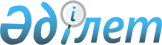 О внесении изменений в решение Шуского районного маслихата Жамбылской области "О бюджете города Шу и сельских округов на 2022-2024 годы" от 30 декабря 2021 года № 20-2Решение Шуского районного маслихата Жамбылской области от 7 июля 2022 года № 31-2
      В соответствии со статьями 9, 109-1 Бюджетного Кодекса Республики Казахстан от 4 декабря 2008 года, статьи 6 Закона Республики Казахстан от 23 января 2001 года "О местном государственном управлении и самоуправлении в Республике Казахстан" и на основании решения Шуского районного маслихата от 05 июля 2022 года № 30-2 "О внесении изменений в решение Шуского районого маслихата от 28 декабря 2021 года № 19-3 "О районном бюджете на 2022-2024 годы" Шуский районный маслихат РЕШИЛ:
      1. Внести в решение Жамбылской области Шуского районного маслихата "О бюджете города Шу и сельских округов на 2022-2024 годы" от 30 декабря 2021 года № 20-2 следующие изменения:
      Пункты 1.1, 1.2, 1.3, 1.4, 1.5, 1.6, 1.7, 1.8, 1.9, 1.10, 1.11, 1.12, 1.13, 1.14, 1.15, 1.16, 1.17, 1.18, 1.19 указанного решения изложить в новой редакции:
      1.1. Утвердить бюджет Аксуского сельского округа на 2022 согласно приложению 1 соответственно в следующих объемах:
      1) доходы – 39946 тысяч тенге, в том числе:
      налоговые поступления – 4897 тысяч тенге;
      неналоговые поступления – 0 тысяч тенге;
      поступления от продажи основного капитала –0 тысяч тенге;
      поступления трансфертов – 35049 тысяч тенге;
      2) затраты – 42028 тысяч тенге;
      3) чистое бюджетное кредитование –0 тысяч тенге;
      бюджетные кредиты – 0 тысяч тенге;
      погашение бюджетных кредитов –0 тысяч тенге;
      4) сальдо по операциям с финансовыми активами –0 тысяч тенге;
      приобретение финансовых активов – 0 тысяч тенге;
      поступление от продажи финансовых активов государства – 0 тысяч тенге;
      5) дефицит бюджета (профицит) – -2082 тысяч тенге;
      6) финансирование дефицита бюджета (использование профицита) – 2082 тысяч тенге;
      поступление займов -0 тысяч тенге;
      погашение займов -0 тысяч тенге;
      используемые остатки бюджетных средств -2082 тысяч тенге.
      1.2. Утвердить бюджет Алгинского сельского округа на 2022 согласно приложению 2 соответственно в следующих объемах:
      1) доходы - 86901 тысяч тенге, в том числе:
      налоговые поступления – 6645 тысяч тенге;
      неналоговые поступления –0 тысяч тенге;
      поступления от продажи основного капитала –0 тысяч тенге;
      поступления трансфертов – 80256 тысяч тенге;
      2) затраты – 89325 тысяч тенге;
      3) чистое бюджетное кредитование –0 тысяч тенге;
      бюджетные кредиты – 0 тысяч тенге;
      погашение бюджетных кредитов –0 тысяч тенге;
      4) сальдо по операциям с финансовыми активами –0 тысяч тенге;
      приобретение финансовых активов – 0 тысяч тенге;
      поступление от продажи финансовых активов государства – 0 тысяч тенге;
      5) дефицит бюджета (профицит) – -2424тысяч тенге;
      6) финансирование дефицита бюджета (использование профицита) – 2424 тысяч тенге;
      поступление займов -0 тысяч тенге;
      погашение займов -0 тысяч тенге;
      используемые остатки бюджетных средств -2424 тысяч тенге.
      1.3. Утвердить бюджет Актюбинского сельского округа на 2022 согласно приложению 3 соответственно в следующих объемах:
      1) доходы - 34994 тысяч тенге, в том числе:
      налоговые поступления – 2080 тысяч тенге;
      неналоговые поступления –0 тысяч тенге;
      поступления от продажи основного капитала –0 тысяч тенге;
      поступления трансфертов – 32914 тысяч тенге;
      2) затраты – 38587 тысяч тенге;
      3) чистое бюджетное кредитование –0 тысяч тенге;
      бюджетные кредиты – 0 тысяч тенге;
      погашение бюджетных кредитов –0 тысяч тенге;
      4) сальдо по операциям с финансовыми активами –0 тысяч тенге;
      приобретение финансовых активов – 0 тысяч тенге;
      поступление от продажи финансовых активов государства – 0 тысяч тенге;
      5) дефицит бюджета (профицит) – - 3593 тысяч тенге;
      6) финансирование дефицита бюджета (использование профицита) – 3593 тысяч тенге;
      поступление займов -0 тысяч тенге;
      погашение займов -0 тысяч тенге;
      используемые остатки бюджетных средств -3593 тысяч тенге.
      1.4. Утвердить бюджет Балуан-Шолакского сельского округа на 2022 согласно приложению 4 соответственно в следующих объемах:
      1) доходы - 87420 тысяч тенге, в том числе:
      налоговые поступления – 2260 тысяч тенге;
      неналоговые поступления –0 тысяч тенге;
      поступления от продажи основного капитала –0 тысяч тенге;
      поступления трансфертов –85160 тысяч тенге;
      2) затраты – 88244 тысяч тенге;
      3) чистое бюджетное кредитование –0 тысяч тенге;
      бюджетные кредиты – 0 тысяч тенге;
      погашение бюджетных кредитов –0 тысяч тенге;
      4) сальдо по операциям с финансовыми активами –0 тысяч тенге;
      приобретение финансовых активов – 0 тысяч тенге;
      поступление от продажи финансовых активов государства – 0 тысяч тенге;
      5) дефицит бюджета (профицит) – - 824 тысяч тенге;
      6) финансирование дефицита бюджета (использование профицита) – 824 тысяч тенге;
      поступление займов -0 тысяч тенге;
      погашение займов -0 тысяч тенге;
      используемые остатки бюджетных средств -824 тысяч тенге.
      1.5. Утвердить бюджет Бирликского сельского округа на 2022 согласно приложению 5 соответственно в следующих объемах:
      1) доходы -87871 тысяч тенге, в том числе:
      налоговые поступления –6551 тысяч тенге;
      неналоговые поступления –0 тысяч тенге;
      поступления от продажи основного капитала –0 тысяч тенге;
      поступления трансфертов –81320 тысяч тенге;
      2) затраты –89814 тысяч тенге;
      3) чистое бюджетное кредитование –0 тысяч тенге;
      бюджетные кредиты – 0 тысяч тенге;
      погашение бюджетных кредитов –0 тысяч тенге;
      4) сальдо по операциям с финансовыми активами –0 тысяч тенге;
      приобретение финансовых активов – 0 тысяч тенге;
      поступление от продажи финансовых активов государства – 0 тысяч тенге;
      5) дефицит бюджета (профицит) – - 1943 тысяч тенге;
      6) финансирование дефицита бюджета (использование профицита) – 1943 тысяч тенге;
      поступление займов -0 тысяч тенге;
      погашение займов -0 тысяч тенге;
      используемые остатки бюджетных средств -1943 тысяч тенге.
      1.6. Утвердить бюджет Бирликустемского сельского округа на 2022 согласно приложению 6 соответственно в следующих объемах:
      1) доходы - 43985 тысяч тенге, в том числе:
      налоговые поступления – 4402 тысяч тенге;
      неналоговые поступления –0 тысяч тенге;
      поступления от продажи основного капитала –0 тысяч тенге;
      поступления трансфертов – 39583 тысяч тенге;
      2) затраты – 45699 тысяч тенге;
      3) чистое бюджетное кредитование –0 тысяч тенге;
      бюджетные кредиты – 0 тысяч тенге;
      погашение бюджетных кредитов –0 тысяч тенге;
      4) сальдо по операциям с финансовыми активами –0 тысяч тенге;
      приобретение финансовых активов – 0 тысяч тенге;
      поступление от продажи финансовых активов государства – 0 тысяч тенге;
      5) дефицит бюджета (профицит) – - 1714 тысяч тенге;
      6) финансирование дефицита бюджета (использование профицита) – 1714 тысяч тенге;
      поступление займов -0 тысяч тенге;
      погашение займов -0 тысяч тенге;
      используемые остатки бюджетных средств -1714 тысяч тенге.
      1.7. Утвердить бюджет село Далакайнар на 2022 согласно приложению 7 соответственно в следующих объемах:
      1) доходы -35954 тысяч тенге, в том числе:
      налоговые поступления – 2270 тысяч тенге;
      неналоговые поступления –0 тысяч тенге;
      поступления от продажи основного капитала –0 тысяч тенге;
      поступления трансфертов –33684 тысяч тенге;
      2) затраты –37013 тысяч тенге;
      3) чистое бюджетное кредитование –0 тысяч тенге;
      бюджетные кредиты – 0 тысяч тенге;
      погашение бюджетных кредитов –0 тысяч тенге;
      4) сальдо по операциям с финансовыми активами –0 тысяч тенге;
      приобретение финансовых активов – 0 тысяч тенге;
      поступление от продажи финансовых активов государства – 0 тысяч тенге;
      5) дефицит бюджета (профицит) – - 1059 тысяч тенге;
      6) финансирование дефицита бюджета (использование профицита) – 1059 тысяч тенге;
      поступление займов -0 тысяч тенге;
      погашение займов -0 тысяч тенге;
      используемые остатки бюджетных средств -1059 тысяч тенге.
      1.8. Утвердить бюджет Дулатского сельского округа на 2022 согласно приложению 8 соответственно в следующих объемах:
      1) доходы -48997 тысяч тенге, в том числе:
      налоговые поступления – 2178 тысяч тенге;
      неналоговые поступления –0 тысяч тенге;
      поступления от продажи основного капитала –0 тысяч тенге;
      поступления трансфертов –46819 тысяч тенге;
      2) затраты – 49714 тысяч тенге;
      3) чистое бюджетное кредитование –0 тысяч тенге;
      бюджетные кредиты – 0 тысяч тенге;
      погашение бюджетных кредитов –0 тысяч тенге;
      4) сальдо по операциям с финансовыми активами –0 тысяч тенге;
      приобретение финансовых активов – 0 тысяч тенге;
      поступление от продажи финансовых активов государства – 0 тысяч тенге;
      5) дефицит бюджета (профицит) – - 717 тысяч тенге;
      6) финансирование дефицита бюджета (использование профицита) – 717 тысяч тенге;
      поступление займов -0 тысяч тенге;
      погашение займов -0 тысяч тенге;
      используемые остатки бюджетных средств -717 тысяч тенге
      1.9. Утвердить бюджет Ескишуского сельского округа на 2022 согласно приложению 9 соответственно в следующих объемах:
      1) доходы - 90894 тысяч тенге, в том числе:
      налоговые поступления – 7460 тысяч тенге;
      неналоговые поступления –0 тысяч тенге;
      поступления от продажи основного капитала –0 тысяч тенге;
      поступления трансфертов –83434 тысяч тенге;
      2) затраты – 92997 тысяч тенге;
      3) чистое бюджетное кредитование –0 тысяч тенге;
      бюджетные кредиты – 0 тысяч тенге;
      погашение бюджетных кредитов –0 тысяч тенге;
      4) сальдо по операциям с финансовыми активами –0 тысяч тенге;
      приобретение финансовых активов – 0 тысяч тенге;
      поступление от продажи финансовых активов государства – 0 тысяч тенге;
      5) дефицит бюджета (профицит) – - 2103 тысяч тенге;
      6) финансирование дефицита бюджета (использование профицита) – 2103 тысяч тенге;
      поступление займов -0 тысяч тенге;
      погашение займов -0 тысяч тенге;
      используемые остатки бюджетных средств -2103 тысяч тенге.
      1.10. Утвердить бюджет Жанажолского сельского округа на 2022 согласно приложению 10 соответственно в следующих объемах:
      1) доходы -37764 тысяч тенге, в том числе:
      налоговые поступления – 5900 тысяч тенге;
      неналоговые поступления –0 тысяч тенге;
      поступления от продажи основного капитала –0 тысяч тенге;
      поступления трансфертов –31864 тысяч тенге;
      2) затраты – 40276 тысяч тенге;
      3) чистое бюджетное кредитование –0 тысяч тенге;
      бюджетные кредиты – 0 тысяч тенге;
      погашение бюджетных кредитов –0 тысяч тенге;
      4) сальдо по операциям с финансовыми активами –0 тысяч тенге;
      приобретение финансовых активов – 0 тысяч тенге;
      поступление от продажи финансовых активов государства – 0 тысяч тенге;
      5) дефицит бюджета (профицит) – - 2512 тысяч тенге;
      6) финансирование дефицита бюджета (использование профицита) – 2512 тысяч тенге;
      поступление займов -0 тысяч тенге;
      погашение займов -0 тысяч тенге;
      используемые остатки бюджетных средств -2512 тысяч тенге.
      1.11. Утвердить бюджет Жанакогамского сельского округа на 2022 согласно приложению 11 соответственно в следующих объемах:
      1) доходы -73579 тысяч тенге, в том числе:
      налоговые поступления – 4230 тысяч тенге;
      неналоговые поступления –0 тысяч тенге;
      поступления от продажи основного капитала –0 тысяч тенге;
      поступления трансфертов –69349 тысяч тенге;
      2) затраты –74019 тысяч тенге;
      3) чистое бюджетное кредитование –0 тысяч тенге;
      бюджетные кредиты – 0 тысяч тенге;
      погашение бюджетных кредитов –0 тысяч тенге;
      4) сальдо по операциям с финансовыми активами –0 тысяч тенге;
      приобретение финансовых активов – 0 тысяч тенге;
      поступление от продажи финансовых активов государства – 0 тысяч тенге;
      5) дефицит бюджета (профицит) – -440 тысяч тенге;
      6) финансирование дефицита бюджета (использование профицита) – 440 тысяч тенге;
      поступление займов -0 тысяч тенге;
      погашение займов -0 тысяч тенге;
      используемые остатки бюджетных средств -440 тысяч тенге.
      1.12. Утвердить бюджет Коккайнарского сельского округа на 2022 согласно приложению 12 соответственно в следующих объемах:
      1) доходы -43438 тысяч тенге, в том числе:
      налоговые поступления – 4250 тысяч тенге;
      неналоговые поступления –0 тысяч тенге;
      поступления от продажи основного капитала –0 тысяч тенге;
      поступления трансфертов –39188 тысяч тенге;
      2) затраты –45810 тысяч тенге;
      3) чистое бюджетное кредитование –0 тысяч тенге;
      бюджетные кредиты – 0 тысяч тенге;
      погашение бюджетных кредитов –0 тысяч тенге;
      4) сальдо по операциям с финансовыми активами –0 тысяч тенге;
      приобретение финансовых активов – 0 тысяч тенге;
      поступление от продажи финансовых активов государства – 0 тысяч тенге;
      5) дефицит бюджета (профицит) – - 2372 тысяч тенге;
      6) финансирование дефицита бюджета (использование профицита) – 2372 тысяч тенге;
      поступление займов -0 тысяч тенге;
      погашение займов -0 тысяч тенге;
      используемые остатки бюджетных средств -2372 тысяч тенге.
      1.13. Утвердить бюджет Корагатинского сельского округа на 2022 согласно приложению 13 соответственно в следующих объемах:
      1) доходы - 108182 тысяч тенге, в том числе:
      налоговые поступления – 5200 тысяч тенге;
      неналоговые поступления –0 тысяч тенге;
      поступления от продажи основного капитала –0 тысяч тенге;
      поступления трансфертов – 102982 тысяч тенге;
      2) затраты – 114630 тысяч тенге;
      3) чистое бюджетное кредитование –0 тысяч тенге;
      бюджетные кредиты – 0 тысяч тенге;
      погашение бюджетных кредитов –0 тысяч тенге;
      4) сальдо по операциям с финансовыми активами –0 тысяч тенге;
      приобретение финансовых активов – 0 тысяч тенге;
      поступление от продажи финансовых активов государства – 0 тысяч тенге;
      5) дефицит бюджета (профицит) – - 6448 тысяч тенге;
      6) финансирование дефицита бюджета (использование профицита) – 6448 тысяч тенге;
      поступление займов -0 тысяч тенге;
      погашение займов -0 тысяч тенге;
      используемые остатки бюджетных средств -6448 тысяч тенге.
      1.14. Утвердить бюджет село Конаева на 2022 согласно приложению 14 соответственно в следующих объемах:
      1) доходы - 99427 тысяч тенге, в том числе:
      налоговые поступления – 13180 тысяч тенге;
      неналоговые поступления –0 тысяч тенге;
      поступления от продажи основного капитала –0 тысяч тенге;
      поступления трансфертов – 86247 тысяч тенге;
      2) затраты – 129717 тысяч тенге;
      3) чистое бюджетное кредитование –0 тысяч тенге;
      бюджетные кредиты – 0 тысяч тенге;
      погашение бюджетных кредитов –0 тысяч тенге;
      4) сальдо по операциям с финансовыми активами –0 тысяч тенге;
      приобретение финансовых активов – 0 тысяч тенге;
      поступление от продажи финансовых активов государства – 0 тысяч тенге;
      5) дефицит бюджета (профицит) – - 30290 тысяч тенге;
      6) финансирование дефицита бюджета (использование профицита) – 30290 тысяч тенге;
      поступление займов -0 тысяч тенге;
      погашение займов -0 тысяч тенге;
      используемые остатки бюджетных средств -30290 тысяч тенге.
      1.15. Утвердить бюджет Тасуткельского сельского округа на 2022 согласно приложению 15 соответственно в следующих объемах:
      1) доходы -36328 тысяч тенге, в том числе:
      налоговые поступления –1530 тысяч тенге;
      неналоговые поступления –0 тысяч тенге;
      поступления от продажи основного капитала –0 тысяч тенге;
      поступления трансфертов –34798 тысяч тенге;
      2) затраты – 36443 тысяч тенге;
      3) чистое бюджетное кредитование –0 тысяч тенге;
      бюджетные кредиты – 0 тысяч тенге;
      погашение бюджетных кредитов –0 тысяч тенге;
      4) сальдо по операциям с финансовыми активами –0 тысяч тенге;
      приобретение финансовых активов – 0 тысяч тенге;
      поступление от продажи финансовых активов государства – 0 тысяч тенге;
      5) дефицит бюджета (профицит) – - 115 тысяч тенге;
      6) финансирование дефицита бюджета (использование профицита) – 115 тысяч тенге;
      поступление займов -0 тысяч тенге;
      погашение займов -0 тысяч тенге;
      используемые остатки бюджетных средств -115 тысяч тенге.
      1.16. Утвердить бюджет Толебийского сельского округа на 2022 согласно приложению 16 соответственно в следующих объемах:
      1) доходы -177516 тысяч тенге, в том числе:
      налоговые поступления –54503 тысяч тенге;
      неналоговые поступления –1600 тысяч тенге;
      поступления от продажи основного капитала –0 тысяч тенге;
      поступления трансфертов –121413 тысяч тенге;
      2) затраты – 183992 тысяч тенге;
      3) чистое бюджетное кредитование –0 тысяч тенге;
      бюджетные кредиты – 0 тысяч тенге;
      погашение бюджетных кредитов –0 тысяч тенге;
      4) сальдо по операциям с финансовыми активами –0 тысяч тенге;
      приобретение финансовых активов – 0 тысяч тенге;
      поступление от продажи финансовых активов государства – 0 тысяч тенге;
      5) дефицит бюджета (профицит) – - 6476 тысяч тенге;
      6) финансирование дефицита бюджета (использование профицита) – 6476 тысяч тенге;
      поступление займов -0 тысяч тенге;
      погашение займов -0 тысяч тенге;
      используемые остатки бюджетных средств -6476 тысяч тенге.
      1.17. Утвердить бюджет Ондирисского сельского округа на 2022 согласно приложению 17 соответственно в следующих объемах:
      1) доходы - 40615 тысяч тенге, в том числе:
      налоговые поступления –2100 тысяч тенге;
      неналоговые поступления –0 тысяч тенге;
      поступления от продажи основного капитала –0 тысяч тенге;
      поступления трансфертов – 38515 тысяч тенге;
      2) затраты – 41497 тысяч тенге;
      3) чистое бюджетное кредитование –0 тысяч тенге;
      бюджетные кредиты – 0 тысяч тенге;
      погашение бюджетных кредитов –0 тысяч тенге;
      4) сальдо по операциям с финансовыми активами –0 тысяч тенге;
      приобретение финансовых активов – 0 тысяч тенге;
      поступление от продажи финансовых активов государства – 0 тысяч тенге;
      5) дефицит бюджета (профицит) – - 882 тысяч тенге;
      6) финансирование дефицита бюджета (использование профицита) – 882 тысяч тенге;
      поступление займов -0 тысяч тенге;
      погашение займов -0 тысяч тенге;
      используемые остатки бюджетных средств -882 тысяч тенге.
      1.18. Утвердить бюджет Шокпарского сельского округа на 2022 согласно приложению 18 соответственно в следующих объемах:
      1) доходы - 55645 тысяч тенге, в том числе:
      налоговые поступления -3560 тысяч тенге;
      неналоговые поступления –0 тысяч тенге;
      поступления от продажи основного капитала –0 тысяч тенге;
      поступления трансфертов – 52085 тысяч тенге;
      2) затраты – 56547 тысяч тенге;
      3) чистое бюджетное кредитование –0 тысяч тенге;
      бюджетные кредиты – 0 тысяч тенге;
      погашение бюджетных кредитов –0 тысяч тенге;
      4) сальдо по операциям с финансовыми активами –0 тысяч тенге;
      приобретение финансовых активов – 0 тысяч тенге;
      поступление от продажи финансовых активов государства – 0 тысяч тенге;
      5) дефицит бюджета (профицит) – - 902 тысяч тенге;
      6) финансирование дефицита бюджета (использование профицита) – 902 тысяч тенге;
      поступление займов -0 тысяч тенге;
      погашение займов -0 тысяч тенге;
      используемые остатки бюджетных средств -902 тысяч тенге.
      1.19. Утвердить бюджет города Шу на 2022 согласно приложению 19 соответственно в следующих объемах:
      1) доходы – 289925 тысяч тенге, в том числе:
      налоговые поступления –222604 тысяч тенге;
      неналоговые поступления –0 тысяч тенге;
      поступления от продажи основного капитала –0 тысяч тенге;
      поступления трансфертов –67321 тысяч тенге;
      2) затраты –325990 тысяч тенге;
      3) чистое бюджетное кредитование –0 тысяч тенге;
      бюджетные кредиты – 0 тысяч тенге;
      погашение бюджетных кредитов –0 тысяч тенге;
      4) сальдо по операциям с финансовыми активами –0 тысяч тенге;
      приобретение финансовых активов – 0 тысяч тенге;
      поступление от продажи финансовых активов государства – 0 тысяч тенге;
      5) дефицит бюджета (профицит) – - 36065 тысяч тенге;
      6) финансирование дефицита бюджета (использование профицита) – 36065 тысяч тенге;
      поступление займов -0 тысяч тенге;
      погашение займов -0 тысяч тенге;
      используемые остатки бюджетных средств -36065 тысяч тенге.
      Приложения 1, 2, 4, 5, 6, 9, 10, 11, 12, 13, 14, 15, 16, 17, 18, 19 к указанному решению изложить в новой редакции.
      2. Настоящее решение вводится в действие с 1 января 2022 года. Бюджет Аксуского сельского округа на 2022 год Бюджет Алгинского сельского округа на 2022 год Бюджет Актюбинского сельского округа на 2022 год Бюджет Балуан Шолакского сельского округа на 2022 год Бюджет Бирликского сельского округа на 2022 год Бюджет Бирликустемского сельского округа на 2022 год Бюджет село Далакайнар на 2022 год Бюджет Дулатского сельского округа на 2022 год Бюджет Ескишуского сельского округа на 2022 год Бюджет Жанажолского сельского округа на 2022 год Бюджет Жанакогамского сельского округа на 2022 год Бюджет Коккайнарского сельского округа на 2022 год Бюджет Корагатинского сельского округа на 2022 год Бюджет села Конаева на 2022 год Бюджет Тасуткельского сельского округа на 2022 год Бюджет Толебийского сельского округа на 2022 год Бюджет Ондирисского сельского округа на 2022 год Бюджет Шокпарского сельского округа на 2022 год Бюджет города Шу на 2022 год
					© 2012. РГП на ПХВ «Институт законодательства и правовой информации Республики Казахстан» Министерства юстиции Республики Казахстан
				
      Секретарь Шуского 

      районного маслихата 

Ж.Абенов
Приложение 1 к решению
Шуского районного маслихата
№ 31-2 от 07 июля 2022 годаПриложение 1 к решению
Шуского районного маслихата
от 30 декабря 2021 года № 20-2
Категория
Категория
Категория
Категория
2022 год сумма тысяч тенге
Класс
Класс
Класс
2022 год сумма тысяч тенге
Подкласс
Подкласс
2022 год сумма тысяч тенге
I. ДОХОДЫ
39946
1
Налоговые поступления
4897
01
Подоходный налог
25
2
Индивидуальный подоходный налог
25
04
Hалоги на собственность
4872
1
Hалоги на имущество
370
3
Земельный налог
2
4
Hалог на транспортные средства
4500
4
Поступления трансфертов
35049
02
Трансферты из вышестоящих органов государственного управления
35049
3
Трансферты из районного (города областного значения) бюджета
35049
Функциональная группа
Функциональная группа
Функциональная группа
Функциональная группа
2022 год сумма тысяч тенге
Администратор бюджетных программ
Администратор бюджетных программ
Администратор бюджетных программ
2022 год сумма тысяч тенге
Программа
Программа
Наименование
II. ЗАТРАТЫ
42028
01
Государственные услуги общего характера
40255,1
124
Аппарат акима города районного значения, села, поселка, сельского округа
40255,1
001
Услуги по обеспечению деятельности акима города районного значения, села, поселка, сельского округа
40255,1
07
Жилищно-коммунальное хозяйство
1770
124
Аппарат акима города районного значения, села, поселка, сельского округа
1770
008
Освещение улиц в населенных пунктах
1420
009
Обеспечение санитарии населенных пунктов
350
15
Трансферты
2,9
124
Аппарат акима города районного значения, села, поселка, сельского округа
2,9
048
Возврат неиспользованных (недоиспользованных) целевых трансфертов
2,9
IІІ. Чистое бюджетное кредитование
0
Бюджетные кредиты
0
Функциональная группа
Функциональная группа
Функциональная группа
Функциональная группа
Функциональная группа
Администратор бюджетных программ
Администратор бюджетных программ
Администратор бюджетных программ
Администратор бюджетных программ
Программа
Программа
Программа
Погашение бюджетных кредитов
0
Категория
Категория
Категория
Категория
Категория
Класс
Класс
Класс
Класс
Подкласс
Подкласс
Подкласс
5
Погашение бюджетных кредитов
0
01
Погашение бюджетных кредитов
0
1
Погашение бюджетных кредитов, выданных из государственного бюджета
0
Функциональная группа
Функциональная группа
Функциональная группа
Функциональная группа
Функциональная группа
Администратор бюджетных программ
Администратор бюджетных программ
Администратор бюджетных программ
Администратор бюджетных программ
Программа
Программа
Программа
IV. Сальдо по операциям с финансовыми активами
0
Приобретение финансовых активов
0
Категория
Категория
Категория
Категория
Категория
Класс
Класс
Класс
Класс
Подкласс
Подкласс
Подкласс
6
Поступления от продажи финансовых активов государства
0
01
Поступления от продажи финансовых активов государства
0
1
Поступления от продажи финансовых активов внутри страны
0
Функциональная группа
Функциональная группа
Функциональная группа
Функциональная группа
Функциональная группа
Администратор бюджетных программ
Администратор бюджетных программ
Администратор бюджетных программ
Администратор бюджетных программ
Программа
Программа
Программа
V. Дефицит (профицит) бюджета
-2082
VI. Финансирование дефицита (использование профицита) бюджета
2082
Категория
Категория
Категория
Категория
Категория
Класс
Класс
Класс
Класс
Подкласс
Подкласс
Подкласс
7
Поступления займов
0
01
Внутренние государственные займы
0
2
Договоры займа
0
16
Погашение займов
0
124
Аппарат акима города районного значения, села, поселка, сельского округа
0
056
Погашение долга аппарата акима города районного значения, села, поселка, сельского округа перед вышестоящим бюджетом
0
8
Используемые остатки бюджетных средств
2082Приложение 2 к решению
Шуского районного маслихата
№ 31-2 от 07 июля 2022 годаПриложение 2 к решению
Шуского районного маслихата
№ 20-2 от 30 декабря 2021 года
Категория
Категория
Категория
Категория
2022 год сумма тысяч тенге
Класс
Класс
Класс
2022 год сумма тысяч тенге
Подкласс
Подкласс
I. ДОХОДЫ
86901
1
Налоговые поступления
6645
01
Подоходный налог
25
2
Индивидуальный подоходный налог
25
04
Hалоги на собственность
6620
1
Hалоги на имущество
300
3
Земельный налог
20
4
Hалог на транспортные средства
6300
4
Поступления трансфертов
80256
02
Трансферты из вышестоящих органов государственного управления
80256
3
Трансферты из районного (города областного значения) бюджета
80256
Функциональная группа
Функциональная группа
Функциональная группа
Функциональная группа
2022 год сумма тысяч тенге
Администратор бюджетных программ
Администратор бюджетных программ
Администратор бюджетных программ
2022 год сумма тысяч тенге
Программа
Программа
Наименование
II. ЗАТРАТЫ
89325
01
Государственные услуги общего характера
49528,8
124
Аппарат акима города районного значения, села, поселка, сельского округа
49528,8
001
Услуги по обеспечению деятельности акима города районного значения, села, поселка, сельского округа
48928,8
022
Капитальные расходы государственного органа
600
07
Жилищно-коммунальное хозяйство
3411
124
Аппарат акима города районного значения, села, поселка, сельского округа
3411
008
Освещение улиц в населенных пунктах
1901
009
Обеспечение санитарии населенных пунктов
490
011
Благоустройство и озеленение населенных пунктов
1020
12
Транспорт и коммуникации
36376
124
Аппарат акима города районного значения, села, поселка, сельского округа
36376
045
Капитальный и средний ремонт автомобильных дорог в городах районного значения, селах, поселках, сельских округах
36376
15
Трансферты
9,2
124
Аппарат акима города районного значения, села, поселка, сельского округа
9,2
048
Возврат неиспользованных (недоиспользованных) целевых трансфертов
9,2
IІІ. Чистое бюджетное кредитование
0
Бюджетные кредиты
0
Функциональная группа
Функциональная группа
Функциональная группа
Функциональная группа
Функциональная группа
Администратор бюджетных программ
Администратор бюджетных программ
Администратор бюджетных программ
Администратор бюджетных программ
Программа
Программа
Программа
Погашение бюджетных кредитов
0
Категория
Категория
Категория
Категория
Категория
Класс
Класс
Класс
Класс
Подкласс
Подкласс
Подкласс
5
Погашение бюджетных кредитов
0
01
Погашение бюджетных кредитов
0
1
Погашение бюджетных кредитов, выданных из государственного бюджета
0
Функциональная группа
Функциональная группа
Функциональная группа
Функциональная группа
Функциональная группа
Администратор бюджетных программ
Администратор бюджетных программ
Администратор бюджетных программ
Администратор бюджетных программ
Программа
Программа
Программа
IV. Сальдо по операциям с финансовыми активами
0
Приобретение финансовых активов
0
Категория
Категория
Категория
Категория
Категория
Класс
Класс
Класс
Класс
Подкласс
Подкласс
Подкласс
6
Поступления от продажи финансовых активов государства
0
01
Поступления от продажи финансовых активов государства
0
1
Поступления от продажи финансовых активов внутри страны
0
Функциональная группа
Функциональная группа
Функциональная группа
Функциональная группа
Функциональная группа
Администратор бюджетных программ
Администратор бюджетных программ
Администратор бюджетных программ
Администратор бюджетных программ
Программа
Программа
Программа
V. Дефицит (профицит) бюджета
-2424
VI. Финансирование дефицита (использование профицита) бюджета
2424
Категория
Категория
Категория
Категория
Категория
Класс
Класс
Класс
Класс
Подкласс
Подкласс
Подкласс
7
Поступления займов
0
01
Внутренние государственные займы
0
2
Договоры займа
0
16
Погашение займов
0
124
Аппарат акима города районного значения, села, поселка, сельского округа
0
056
Погашение долга аппарата акима города районного значения, села, поселка, сельского округа перед вышестоящим бюджетом
0
8
Используемые остатки бюджетных средств
2424Приложение 3 к решению
Шуского районного маслихата
№ 31-2 от 07 июля 2022 годаПриложение 3 к решению
Шуского районного маслихата
№ 20-2 от 30 декабря 2021 года
Категория
Категория
Категория
Категория
2022 год сумма тысяч тенге
Класс
Класс
Класс
2022 год сумма тысяч тенге
Подкласс
Подкласс
2022 год сумма тысяч тенге
I. ДОХОДЫ
34994
1
Налоговые поступления
2080
04
Hалоги на собственность
2080
1
Hалоги на имущество
80
4
Hалог на транспортные средства
2000
4
Поступления трансфертов
32914
02
Трансферты из вышестоящих органов государственного управления
32914
3
Трансферты из районного (города областного значения) бюджета
32914
Функциональная группа
Функциональная группа
Функциональная группа
Функциональная группа
2022 год сумма тысяч тенге
Администратор бюджетных программ
Администратор бюджетных программ
Администратор бюджетных программ
2022 год сумма тысяч тенге
Программа
Программа
2022 год сумма тысяч тенге
Наименование
II. ЗАТРАТЫ
38587
01
Государственные услуги общего характера
33467
124
Аппарат акима города районного значения, села, поселка, сельского округа
33467
001
Услуги по обеспечению деятельности акима города районного значения, села, поселка, сельского округа
33467
07
Жилищно-коммунальное хозяйство
2269
124
Аппарат акима города районного значения, села, поселка, сельского округа
2269
008
Освещение улиц в населенных пунктах
1400
009
Обеспечение санитарии населенных пунктов
369
011
Благоустройство и озеленение населенных пунктов
500
15
Трансферты
2851
124
Аппарат акима города районного значения, села, поселка, сельского округа
2851
048
Возврат неиспользованных (недоиспользованных) целевых трансфертов
2851
IІІ. Чистое бюджетное кредитование
0
Бюджетные кредиты
0
Функциональная группа
Функциональная группа
Функциональная группа
Функциональная группа
Функциональная группа
Администратор бюджетных программ
Администратор бюджетных программ
Администратор бюджетных программ
Администратор бюджетных программ
Программа
Программа
Программа
Погашение бюджетных кредитов
0
Категория
Категория
Категория
Категория
Категория
Класс
Класс
Класс
Класс
Подкласс
Подкласс
Подкласс
5
Погашение бюджетных кредитов
0
01
Погашение бюджетных кредитов
0
1
Погашение бюджетных кредитов, выданных из государственного бюджета
0
Функциональная группа
Функциональная группа
Функциональная группа
Функциональная группа
Функциональная группа
Администратор бюджетных программ
Администратор бюджетных программ
Администратор бюджетных программ
Администратор бюджетных программ
Программа
Программа
Программа
IV. Сальдо по операциям с финансовыми активами
0
Приобретение финансовых активов
0
Категория
Категория
Категория
Категория
Категория
Класс
Класс
Класс
Класс
Подкласс
Подкласс
Подкласс
6
Поступления от продажи финансовых активов государства
0
01
Поступления от продажи финансовых активов государства
0
1
Поступления от продажи финансовых активов внутри страны
0
Функциональная группа
Функциональная группа
Функциональная группа
Функциональная группа
Функциональная группа
Администратор бюджетных программ
Администратор бюджетных программ
Администратор бюджетных программ
Администратор бюджетных программ
Программа
Программа
Программа
V. Дефицит (профицит) бюджета
-3593
VI. Финансирование дефицита (использование профицита) бюджета
3593
Категория
Категория
Категория
Категория
Категория
Класс
Класс
Класс
Класс
Подкласс
Подкласс
Подкласс
7
Поступления займов
0
01
Внутренние государственные займы
0
2
Договоры займа
0
16
Погашение займов
0
124
Аппарат акима города районного значения, села, поселка, сельского округа
0
056
Погашение долга аппарата акима города районного значения, села, поселка, сельского округа перед вышестоящим бюджетом
0
8
Используемые остатки бюджетных средств
3593Приложение 4 к решению
Шуского районного маслихата
№ 31-2 от 07 июля 2022 годаПриложение 4 к решению
Шуского районного маслихата
№ 20-2 от 30 декабря 2021 года
Категория
Категория
Категория
Категория
Категория
2022 год сумма тысяч тенге
Класс
Класс
Класс
Класс
2022 год сумма тысяч тенге
Подкласс
Подкласс
2022 год сумма тысяч тенге
I. ДОХОДЫ
87420
1
Налоговые поступления
2260
04
04
Hалоги на собственность
2260
1
Hалоги на имущество
260
4
Hалог на транспортные средства
2000
4
Поступления трансфертов
85160
02
02
Трансферты из вышестоящих органов государственного управления
85160
3
Трансферты из районного (города областного значения) бюджета
85160
Функциональная группа
Функциональная группа
Функциональная группа
Функциональная группа
Функциональная группа
2022 год сумма тысяч тенге
Администратор бюджетных программ
Администратор бюджетных программ
Администратор бюджетных программ
2022 год сумма тысяч тенге
Программа
Программа
2022 год сумма тысяч тенге
Наименование
2022 год сумма тысяч тенге
II. ЗАТРАТЫ
88244
01
01
Государственные услуги общего характера
34068,5
124
Аппарат акима города районного значения, села, поселка, сельского округа
34068,5
001
Услуги по обеспечению деятельности акима города районного значения, села, поселка, сельского округа
33678,5
022
Капитальные расходы государственного органа
390
07
07
Жилищно-коммунальное хозяйство
9769
124
Аппарат акима города районного значения, села, поселка, сельского округа
9769
008
Освещение улиц в населенных пунктах
8969
009
Обеспечение санитарии населенных пунктов
300
011
Благоустройство и озеленение населенных пунктов
500
13
13
Прочие
44406
124
Аппарат акима города районного значения, села, поселка, сельского округа
44406
057
Реализация мероприятий по социальной и инженерной инфраструктуре в сельских населенных пунктах в рамках проекта "Ауыл-Ел бесігі"
44406
15
15
Трансферты
0,5
124
Аппарат акима города районного значения, села, поселка, сельского округа
0,5
048
Возврат неиспользованных (недоиспользованных) целевых трансфертов
0,5
IІІ. Чистое бюджетное кредитование
Бюджетные кредиты
0
Функциональная группа
Функциональная группа
Функциональная группа
Функциональная группа
Функциональная группа
Функциональная группа
Администратор бюджетных программ
Администратор бюджетных программ
Администратор бюджетных программ
Администратор бюджетных программ
Программа
Программа
Программа
Погашение бюджетных кредитов
0
Категория
Категория
Категория
Категория
Категория
Категория
Класс
Класс
Класс
Класс
Подкласс
Подкласс
Подкласс
5
5
Погашение бюджетных кредитов
0
01
Погашение бюджетных кредитов
0
1
Погашение бюджетных кредитов, выданных из государственного бюджета
0
Функциональная группа
Функциональная группа
Функциональная группа
Функциональная группа
Функциональная группа
Функциональная группа
Администратор бюджетных программ
Администратор бюджетных программ
Администратор бюджетных программ
Администратор бюджетных программ
Программа
Программа
Программа
IV. Сальдо по операциям с финансовыми активами
0
Приобретение финансовых активов
0
Категория
Категория
Категория
Категория
Категория
Категория
Класс
Класс
Класс
Класс
Подкласс
Подкласс
Подкласс
6
6
Поступления от продажи финансовых активов государства
0
01
Поступления от продажи финансовых активов государства
0
1
Поступления от продажи финансовых активов внутри страны
0
Функциональная группа
Функциональная группа
Функциональная группа
Функциональная группа
Функциональная группа
Функциональная группа
Администратор бюджетных программ
Администратор бюджетных программ
Администратор бюджетных программ
Администратор бюджетных программ
Программа
Программа
Программа
V. Дефицит (профицит) бюджета
-824
VI. Финансирование дефицита (использование профицита) бюджета
824
Категория
Категория
Категория
Категория
Категория
Категория
Класс
Класс
Класс
Класс
Подкласс
Подкласс
Подкласс
7
7
Поступления займов
0
01
Внутренние государственные займы
0
2
Договоры займа
0
16
16
Погашение займов
0
124
Аппарат акима города районного значения, села, поселка, сельского округа
0
056
Погашение долга аппарата акима города районного значения, села, поселка, сельского округа перед вышестоящим бюджетом
0
8
8
Используемые остатки бюджетных средств
824Приложение 5 к решению
Шуского районного маслихата
№ 31-2 от 07 июля 2022 годаПриложение 5 к решению
Шуского районного маслихата
№ 20-2 от 30 декабря 2021 года
Категория
Категория
Категория
Категория
Категория
2022 год сумма тысяч тенге
Класс
Класс
Класс
Класс
2022 год сумма тысяч тенге
Подкласс
Подкласс
Подкласс
2022 год сумма тысяч тенге
I. ДОХОДЫ
I. ДОХОДЫ
87871
1
Налоговые поступления
Налоговые поступления
6551
04
Hалоги на собственность
Hалоги на собственность
6551
1
Hалоги на имущество
Hалоги на имущество
200
3
Земельный налог
Земельный налог
351
4
Hалог на транспортные средства
Hалог на транспортные средства
6000
4
Поступления трансфертов
Поступления трансфертов
81320
02
Трансферты из вышестоящих органов государственного управления
Трансферты из вышестоящих органов государственного управления
81320
3
Трансферты из районного (города областного значения) бюджета
Трансферты из районного (города областного значения) бюджета
81320
Функциональная группа
Функциональная группа
Функциональная группа
Функциональная группа
Функциональная группа
2022 год сумма тысяч тенге
Администратор бюджетных программ
Администратор бюджетных программ
Администратор бюджетных программ
Администратор бюджетных программ
2022 год сумма тысяч тенге
Программа
Программа
Программа
Наименование
II. ЗАТРАТЫ
89814
01
Государственные услуги общего характера
40017,6
124
Аппарат акима города районного значения, села, поселка, сельского округа
40017,6
001
001
Услуги по обеспечению деятельности акима города районного значения, села, поселка, сельского округа
40017,6
07
Жилищно-коммунальное хозяйство
38795
124
Аппарат акима города районного значения, села, поселка, сельского округа
38795
008
008
Освещение улиц в населенных пунктах
37935
009
009
Обеспечение санитарии населенных пунктов
535
011
011
Благоустройство и озеленение населенных пунктов
325
12
Транспорт и коммуникации
11000
124
Аппарат акима города районного значения, села, поселка, сельского округа
11000
045
045
Капитальный и средний ремонт автомобильных дорог в городах районного значения, селах, поселках, сельских округах
11000
15
Трансферты
1,4
124
Аппарат акима города районного значения, села, поселка, сельского округа
1,4
048
048
Возврат неиспользованных (недоиспользованных) целевых трансфертов
1,4
IІІ. Чистое бюджетное кредитование
0
Бюджетные кредиты
0
Функциональная группа
Функциональная группа
Функциональная группа
Функциональная группа
Функциональная группа
Функциональная группа
Администратор бюджетных программ
Администратор бюджетных программ
Администратор бюджетных программ
Администратор бюджетных программ
Администратор бюджетных программ
Программа
Программа
Программа
Программа
Погашение бюджетных кредитов
0
Категория
Категория
Категория
Категория
Категория
Категория
Класс
Класс
Класс
Класс
Класс
Подкласс
Подкласс
Подкласс
Подкласс
5
Погашение бюджетных кредитов
0
01
Погашение бюджетных кредитов
0
1
1
Погашение бюджетных кредитов, выданных из государственного бюджета
0
Функциональная группа
Функциональная группа
Функциональная группа
Функциональная группа
Функциональная группа
Функциональная группа
Администратор бюджетных программ
Администратор бюджетных программ
Администратор бюджетных программ
Администратор бюджетных программ
Администратор бюджетных программ
Программа
Программа
Программа
Программа
IV. Сальдо по операциям с финансовыми активами
0
Приобретение финансовых активов
0
Категория
Категория
Категория
Категория
Категория
Категория
Класс
Класс
Класс
Класс
Класс
Подкласс
Подкласс
Подкласс
Подкласс
6
Поступления от продажи финансовых активов государства
0
01
Поступления от продажи финансовых активов государства
0
1
1
Поступления от продажи финансовых активов внутри страны
0
Функциональная группа
Функциональная группа
Функциональная группа
Функциональная группа
Функциональная группа
Функциональная группа
Администратор бюджетных программ
Администратор бюджетных программ
Администратор бюджетных программ
Администратор бюджетных программ
Администратор бюджетных программ
Программа
Программа
Программа
Программа
V. Дефицит (профицит) бюджета
-1943
VI. Финансирование дефицита (использование профицита) бюджета
1943
Категория
Категория
Категория
Категория
Категория
Категория
Класс
Класс
Класс
Класс
Класс
Подкласс
Подкласс
Подкласс
Подкласс
7
Поступления займов
0
01
Внутренние государственные займы
0
2
2
Договоры займа
0
16
Погашение займов
0
124
Аппарат акима города районного значения, села, поселка, сельского округа
0
056
056
Погашение долга аппарата акима города районного значения, села, поселка, сельского округа перед вышестоящим бюджетом
0
8
Используемые остатки бюджетных средств
1943Приложение 6 к решению
Шуского районного маслихата
№ 31-2 от 07 июля 2022 годаПриложение 6 к решению
Шуского районного маслихата
№ 20-2 от 30 декабря 2021 года
Категория
Категория
Категория
Категория
2022 год сумма тысяч тенге
Класс
Класс
Класс
2022 год сумма тысяч тенге
Подкласс
Подкласс
2022 год сумма тысяч тенге
I. ДОХОДЫ
43985
1
Налоговые поступления
4402
01
Подоходный налог
150
2
Индивидуальный подоходный налог
150
04
Hалоги на собственность
4252
1
Hалоги на имущество
250
3
Земельный налог
2
4
Hалог на транспортные средства
4000
4
Поступления трансфертов
39583
02
Трансферты из вышестоящих органов государственного управления
39583
3
Трансферты из районного (города областного значения) бюджета
39583
Функциональная группа
Функциональная группа
Функциональная группа
Функциональная группа
2022 год сумма тысяч тенге
Администратор бюджетных программ
Администратор бюджетных программ
Администратор бюджетных программ
2022 год сумма тысяч тенге
Программа
Программа
2022 год сумма тысяч тенге
Наименование
II. ЗАТРАТЫ
45699
01
Государственные услуги общего характера
39419
124
Аппарат акима города районного значения, села, поселка, сельского округа
39419
001
Услуги по обеспечению деятельности акима города районного значения, села, поселка, сельского округа
38727
022
Капитальные расходы государственного органа
692
07
Жилищно-коммунальное хозяйство
2469
124
Аппарат акима города районного значения, села, поселка, сельского округа
2469
008
Освещение улиц в населенных пунктах
1010
009
Обеспечение санитарии населенных пунктов
393
011
Благоустройство и озеленение населенных пунктов
1066
12
Транспорт и коммуникации
3809
124
Аппарат акима города районного значения, села, поселка, сельского округа
3809
045
Капитальный и средний ремонт автомобильных дорог в городах районного значения, селах, поселках, сельских округах
3809
15
Трансферты
2
124
Аппарат акима города районного значения, села, поселка, сельского округа
2
048
Возврат неиспользованных (недоиспользованных) целевых трансфертов
2
IІІ. Чистое бюджетное кредитование
0
Бюджетные кредиты
0
Функциональная группа
Функциональная группа
Функциональная группа
Функциональная группа
Функциональная группа
Администратор бюджетных программ
Администратор бюджетных программ
Администратор бюджетных программ
Администратор бюджетных программ
Программа
Программа
Программа
Погашение бюджетных кредитов
0
Категория
Категория
Категория
Категория
Категория
Класс
Класс
Класс
Класс
Подкласс
Подкласс
Подкласс
5
Погашение бюджетных кредитов
0
01
Погашение бюджетных кредитов
0
1
Погашение бюджетных кредитов, выданных из государственного бюджета
0
Функциональная группа
Функциональная группа
Функциональная группа
Функциональная группа
Функциональная группа
Администратор бюджетных программ
Администратор бюджетных программ
Администратор бюджетных программ
Администратор бюджетных программ
Программа
Программа
Программа
IV. Сальдо по операциям с финансовыми активами
0
Приобретение финансовых активов
0
Категория
Категория
Категория
Категория
Категория
Класс
Класс
Класс
Класс
Подкласс
Подкласс
Подкласс
6
Поступления от продажи финансовых активов государства
0
01
Поступления от продажи финансовых активов государства
0
1
Поступления от продажи финансовых активов внутри страны
0
Функциональная группа
Функциональная группа
Функциональная группа
Функциональная группа
Функциональная группа
Администратор бюджетных программ
Администратор бюджетных программ
Администратор бюджетных программ
Администратор бюджетных программ
Программа
Программа
Программа
V. Дефицит (профицит) бюджета
-1714
VI. Финансирование дефицита (использование профицита) бюджета
1714
Категория
Категория
Категория
Категория
Категория
Класс
Класс
Класс
Класс
Подкласс
Подкласс
Подкласс
7
Поступления займов
0
01
Внутренние государственные займы
0
2
Договоры займа
0
16
Погашение займов
0
124
Аппарат акима города районного значения, села, поселка, сельского округа
0
056
Погашение долга аппарата акима города районного значения, села, поселка, сельского округа перед вышестоящим бюджетом
0
8
Используемые остатки бюджетных средств
1714Приложение 7 к решению
Шуского районного маслихата
№ 31-2 от 07 июля 2022 годаПриложение 7 к решению
Шуского районного маслихата
№ 20-2 от 30 декабря 2021 года
Категория
Категория
Категория
Категория
2022 год сумма тысяч тенге
Класс
Класс
Класс
2022 год сумма тысяч тенге
Подкласс
Подкласс
2022 год сумма тысяч тенге
I. ДОХОДЫ
35954
1
Налоговые поступления
2270
04
Hалоги на собственность
2270
1
Hалоги на имущество
120
3
Земельный налог
350
4
Hалог на транспортные средства
1800
4
Поступления трансфертов
33684
02
Трансферты из вышестоящих органов государственного управления
33684
3
Трансферты из районного (города областного значения) бюджета
33684
Функциональная группа
Функциональная группа
Функциональная группа
Функциональная группа
2022 год сумма тысяч тенге
Администратор бюджетных программ
Администратор бюджетных программ
Администратор бюджетных программ
2022 год сумма тысяч тенге
Программа
Программа
2022 год сумма тысяч тенге
Наименование
II. ЗАТРАТЫ
37013
01
Государственные услуги общего характера
32100
124
Аппарат акима города районного значения, села, поселка, сельского округа
32100
001
Услуги по обеспечению деятельности акима города районного значения, села, поселка, сельского округа
32100
07
Жилищно-коммунальное хозяйство
4907
124
Аппарат акима города районного значения, села, поселка, сельского округа
4907
008
Освещение улиц в населенных пунктах
4678
009
Обеспечение санитарии населенных пунктов
229
15
Трансферты
6
124
Аппарат акима города районного значения, села, поселка, сельского округа
6
048
Возврат неиспользованных (недоиспользованных) целевых трансфертов
\6
IІІ. Чистое бюджетное кредитование
0
Бюджетные кредиты
0
Функциональная группа
Функциональная группа
Функциональная группа
Функциональная группа
Функциональная группа
Администратор бюджетных программ
Администратор бюджетных программ
Администратор бюджетных программ
Администратор бюджетных программ
Программа
Программа
Программа
Погашение бюджетных кредитов
0
Категория
Категория
Категория
Категория
Категория
Класс
Класс
Класс
Класс
Подкласс
Подкласс
Подкласс
5
Погашение бюджетных кредитов
0
01
Погашение бюджетных кредитов
0
1
Погашение бюджетных кредитов, выданных из государственного бюджета
0
Функциональная группа
Функциональная группа
Функциональная группа
Функциональная группа
Функциональная группа
Администратор бюджетных программ
Администратор бюджетных программ
Администратор бюджетных программ
Администратор бюджетных программ
Программа
Программа
Программа
IV. Сальдо по операциям с финансовыми активами
0
Приобретение финансовых активов
0
Категория
Категория
Категория
Категория
Категория
Класс
Класс
Класс
Класс
Подкласс
Подкласс
Подкласс
6
Поступления от продажи финансовых активов государства
0
01
Поступления от продажи финансовых активов государства
0
1
Поступления от продажи финансовых активов внутри страны
0
Функциональная группа
Функциональная группа
Функциональная группа
Функциональная группа
Функциональная группа
Администратор бюджетных программ
Администратор бюджетных программ
Администратор бюджетных программ
Администратор бюджетных программ
Программа
Программа
Программа
V. Дефицит (профицит) бюджета
-1059
VI. Финансирование дефицита (использование профицита) бюджета
1059
Категория
Категория
Категория
Категория
Категория
Класс
Класс
Класс
Класс
Подкласс
Подкласс
Подкласс
7
Поступления займов
0
01
Внутренние государственные займы
0
2
Договоры займа
0
16
Погашение займов
0
124
Аппарат акима города районного значения, села, поселка, сельского округа
0
056
Погашение долга аппарата акима города районного значения, села, поселка, сельского округа перед вышестоящим бюджетом
0
8
Используемые остатки бюджетных средств
1059Приложение 8 к решению
Шуского районного маслихата
№ 31-2 от 07 июля 2022 годаПриложение 8 к решению
Шуского районного маслихата
№ 20-2 от 30 декабря 2021 года
Категория
Категория
Категория
Категория
2022 год сумма тысяч тенге
Класс
Класс
Класс
2022 год сумма тысяч тенге
Подкласс
Подкласс
2022 год сумма тысяч тенге
I. ДОХОДЫ
48997
1
Налоговые поступления
2178
04
Hалоги на собственность
2178
1
Hалоги на имущество
170
4
Hалог на транспортные средства
2008
4
Поступления трансфертов
46819
02
Трансферты из вышестоящих органов государственного управления
46819
3
Трансферты из районного (города областного значения) бюджета
46819
Функциональная группа
Функциональная группа
Функциональная группа
Функциональная группа
2022 год сумма тысяч тенге
Администратор бюджетных программ
Администратор бюджетных программ
Администратор бюджетных программ
2022 год сумма тысяч тенге
Программа
Программа
Наименование
II. ЗАТРАТЫ
49714
01
Государственные услуги общего характера
37915,9
124
Аппарат акима города районного значения, села, поселка, сельского округа
37915,9
001
Услуги по обеспечению деятельности акима города районного значения, села, поселка, сельского округа
37821,9
022
Капитальные расходы государственного органа
94
07
Жилищно-коммунальное хозяйство
1150
124
Аппарат акима города районного значения, села, поселка, сельского округа
1150
008
Освещение улиц в населенных пунктах
1000
009
Обеспечение санитарии населенных пунктов
150
12
Транспорт и коммуникации
10640
124
Аппарат акима города районного значения, села, поселка, сельского округа
10640
045
Капитальный и средний ремонт автомобильных дорог в городах районного значения, селах, поселках, сельских округах
10640
15
Трансферты
8,1
124
Аппарат акима города районного значения, села, поселка, сельского округа
8,1
048
Возврат неиспользованных (недоиспользованных) целевых трансфертов
8,1
IІІ. Чистое бюджетное кредитование
0
Бюджетные кредиты
0
Функциональная группа
Функциональная группа
Функциональная группа
Функциональная группа
Функциональная группа
Администратор бюджетных программ
Администратор бюджетных программ
Администратор бюджетных программ
Администратор бюджетных программ
Программа
Программа
Программа
Погашение бюджетных кредитов
0
Категория
Категория
Категория
Категория
Категория
Класс
Класс
Класс
Класс
Подкласс
Подкласс
Подкласс
5
Погашение бюджетных кредитов
0
01
Погашение бюджетных кредитов
0
1
Погашение бюджетных кредитов, выданных из государственного бюджета
0
Функциональная группа
Функциональная группа
Функциональная группа
Функциональная группа
Функциональная группа
Администратор бюджетных программ
Администратор бюджетных программ
Администратор бюджетных программ
Администратор бюджетных программ
Программа
Программа
Программа
IV. Сальдо по операциям с финансовыми активами
0
Приобретение финансовых активов
0
Категория
Категория
Категория
Категория
Категория
Класс
Класс
Класс
Класс
Подкласс
Подкласс
Подкласс
6
Поступления от продажи финансовых активов государства
0
01
Поступления от продажи финансовых активов государства
0
1
Поступления от продажи финансовых активов внутри страны
0
Функциональная группа
Функциональная группа
Функциональная группа
Функциональная группа
Функциональная группа
Администратор бюджетных программ
Администратор бюджетных программ
Администратор бюджетных программ
Администратор бюджетных программ
Программа
Программа
Программа
V. Дефицит (профицит) бюджета
-717
VI. Финансирование дефицита (использование профицита) бюджета
717
Категория
Категория
Категория
Категория
Категория
Класс
Класс
Класс
Класс
Подкласс
Подкласс
Подкласс
7
Поступления займов
0
01
Внутренние государственные займы
0
2
Договоры займа
0
16
Погашение займов
0
124
Аппарат акима города районного значения, села, поселка, сельского округа
0
056
Погашение долга аппарата акима города районного значения, села, поселка, сельского округа перед вышестоящим бюджетом
0
8
Используемые остатки бюджетных средств
717Приложение 9 к решению
Шуского районного маслихата
№ 31-2 от 07 июля 2022 годаПриложение 9 к решению
Шуского районного маслихата
№ 20-2 от 30 декабря 2021 года
Категория
Категория
Категория
Категория
2022 год сумма тысяч тенге
Класс
Класс
Класс
2022 год сумма тысяч тенге
Подкласс
Подкласс
2022 год сумма тысяч тенге
I. ДОХОДЫ
90894
1
Налоговые поступления
7460
04
Hалоги на собственность
7460
1
Hалоги на имущество
450
3
Земельный налог
10
4
Hалог на транспортные средства
7000
4
Поступления трансфертов
83434
02
Трансферты из вышестоящих органов государственного управления
83434
3
Трансферты из районного (города областного значения) бюджета
83434
Функциональная группа
Функциональная группа
Функциональная группа
Функциональная группа
2022 год сумма тысяч тенге
Администратор бюджетных программ
Администратор бюджетных программ
Администратор бюджетных программ
2022 год сумма тысяч тенге
Программа
Программа
2022 год сумма тысяч тенге
Наименование
II. ЗАТРАТЫ
92997
01
Государственные услуги общего характера
39741
124
Аппарат акима города районного значения, села, поселка, сельского округа
39741
001
Услуги по обеспечению деятельности акима города районного значения, села, поселка, сельского округа
39741
07
Жилищно-коммунальное хозяйство
7796,4
124
Аппарат акима города районного значения, села, поселка, сельского округа
7796,4
008
Освещение улиц в населенных пунктах
7396,4
009
Обеспечение санитарии населенных пунктов
400
13
Прочие
45453
124
Аппарат акима города районного значения, села, поселка, сельского округа
45453
057
Реализация мероприятий по социальной и инженерной инфраструктуре в сельских населенных пунктах в рамках проекта "Ауыл-Ел бесігі"
45453
15
Трансферты
6,6
124
Аппарат акима города районного значения, села, поселка, сельского округа
6,6
048
Возврат неиспользованных (недоиспользованных) целевых трансфертов
6,6
Бюджетные кредиты
0
Функциональная группа
Функциональная группа
Функциональная группа
Функциональная группа
Функциональная группа
Администратор бюджетных программ
Администратор бюджетных программ
Администратор бюджетных программ
Администратор бюджетных программ
Программа
Программа
Программа
Погашение бюджетных кредитов
0
Категория
Категория
Категория
Категория
Категория
Класс
Класс
Класс
Класс
Подкласс
Подкласс
Подкласс
5
Погашение бюджетных кредитов
0
01
Погашение бюджетных кредитов
0
1
Погашение бюджетных кредитов, выданных из государственного бюджета
0
Функциональная группа
Функциональная группа
Функциональная группа
Функциональная группа
Функциональная группа
Администратор бюджетных программ
Администратор бюджетных программ
Администратор бюджетных программ
Администратор бюджетных программ
Программа
Программа
Программа
IV. Сальдо по операциям с финансовыми активами
0
Приобретение финансовых активов
0
Категория
Категория
Категория
Категория
Категория
Класс
Класс
Класс
Класс
Подкласс
Подкласс
Подкласс
6
Поступления от продажи финансовых активов государства
0
01
Поступления от продажи финансовых активов государства
0
1
Поступления от продажи финансовых активов внутри страны
0
Функциональная группа
Функциональная группа
Функциональная группа
Функциональная группа
Функциональная группа
Администратор бюджетных программ
Администратор бюджетных программ
Администратор бюджетных программ
Администратор бюджетных программ
Программа
Программа
Программа
V. Дефицит (профицит) бюджета
-2103
VI. Финансирование дефицита (использование профицита) бюджета
2103
Категория
Категория
Категория
Категория
Категория
Класс
Класс
Класс
Класс
Подкласс
Подкласс
Подкласс
7
Поступления займов
0
01
Внутренние государственные займы
0
2
Договоры займа
0
16
Погашение займов
0
124
Аппарат акима города районного значения, села, поселка, сельского округа
0
056
Погашение долга аппарата акима города районного значения, села, поселка, сельского округа перед вышестоящим бюджетом
0
8
Используемые остатки бюджетных средств
2103Приложение 10 к решению
Шуского районного маслихата
№ 31-2 от 07 июля 2022 годаПриложение 10 к решению
Шуского районного маслихата
№ 20-2 от 30 декабря 2021 года
Категория
Категория
Категория
Категория
2022 год сумма тысяч тенге
Класс
Класс
Класс
2022 год сумма тысяч тенге
Подкласс
Подкласс
2022 год сумма тысяч тенге
I. ДОХОДЫ
37764
1
Налоговые поступления
5900
01
Подоходный налог
100
2
Индивидуальный подоходный налог
100
04
Hалоги на собственность
5800
1
Hалоги на имущество
700
3
Земельный налог
100
4
Hалог на транспортные средства
5000
4
Поступления трансфертов
31864
02
Трансферты из вышестоящих органов государственного управления
31864
3
Трансферты из районного (города областного значения) бюджета
31864
Функциональная группа
Функциональная группа
Функциональная группа
Функциональная группа
2022 год сумма тысяч тенге
Администратор бюджетных программ
Администратор бюджетных программ
Администратор бюджетных программ
2022 год сумма тысяч тенге
Программа
Программа
2022 год сумма тысяч тенге
Наименование
II. ЗАТРАТЫ
40276
01
Государственные услуги общего характера
34927,7
124
Аппарат акима города районного значения, села, поселка, сельского округа
34927,7
001
Услуги по обеспечению деятельности акима города районного значения, села, поселка, сельского округа
34927,7
07
Жилищно-коммунальное хозяйство
5347
124
Аппарат акима города районного значения, села, поселка, сельского округа
5347
008
Освещение улиц в населенных пунктах
4047
009
Обеспечение санитарии населенных пунктов
300
011
Благоустройство и озеленение населенных пунктов
1000
15
Трансферты
1,3
124
Аппарат акима города районного значения, села, поселка, сельского округа
1,3
048
Возврат неиспользованных (недоиспользованных) целевых трансфертов
1,3
IІІ. Чистое бюджетное кредитование
0
Бюджетные кредиты
0
Функциональная группа
Функциональная группа
Функциональная группа
Функциональная группа
Функциональная группа
Администратор бюджетных программ
Администратор бюджетных программ
Администратор бюджетных программ
Администратор бюджетных программ
Программа
Программа
Программа
Погашение бюджетных кредитов
0
Категория
Категория
Категория
Категория
Категория
Класс
Класс
Класс
Класс
Подкласс
Подкласс
Подкласс
5
Погашение бюджетных кредитов
0
01
Погашение бюджетных кредитов
0
1
Погашение бюджетных кредитов, выданных из государственного бюджета
0
Функциональная группа
Функциональная группа
Функциональная группа
Функциональная группа
Функциональная группа
Администратор бюджетных программ
Администратор бюджетных программ
Администратор бюджетных программ
Администратор бюджетных программ
Программа
Программа
Программа
IV. Сальдо по операциям с финансовыми активами
0
Приобретение финансовых активов
0
Категория
Категория
Категория
Категория
Категория
Класс
Класс
Класс
Класс
Подкласс
Подкласс
Подкласс
6
Поступления от продажи финансовых активов государства
0
01
Поступления от продажи финансовых активов государства
0
1
Поступления от продажи финансовых активов внутри страны
0
Функциональная группа
Функциональная группа
Функциональная группа
Функциональная группа
Функциональная группа
Администратор бюджетных программ
Администратор бюджетных программ
Администратор бюджетных программ
Администратор бюджетных программ
Программа
Программа
Программа
V. Дефицит (профицит) бюджета
-2512
VI. Финансирование дефицита (использование профицита) бюджета
2512
Категория
Категория
Категория
Категория
Категория
Класс
Класс
Класс
Класс
Подкласс
Подкласс
Подкласс
7
Поступления займов
0
01
Внутренние государственные займы
0
2
Договоры займа
0
16
Погашение займов
0
124
Аппарат акима города районного значения, села, поселка, сельского округа
0
056
Погашение долга аппарата акима города районного значения, села, поселка, сельского округа перед вышестоящим бюджетом
0
8
Используемые остатки бюджетных средств
2512Приложение 11 к решению
Шуского районного маслихата
№ 31-2 от 07 июля 2022 годаПриложение 11 к решению
Шуского районного маслихата
№ 20-2 от 30 декабря 2021 года
Категория
Категория
Категория
Категория
2022 год сумма тысяч тенге
Класс
Класс
Класс
2022 год сумма тысяч тенге
Подкласс
Подкласс
2022 год сумма тысяч тенге
I. ДОХОДЫ
73579
1
Налоговые поступления
4230
01
Подоходный налог
100
2
Индивидуальный подоходный налог
100
04
Hалоги на собственность
4130
1
Hалоги на имущество
450
3
Земельный налог
150
4
Hалог на транспортные средства
3530
4
Поступления трансфертов
69349
02
Трансферты из вышестоящих органов государственного управления
69349
3
Трансферты из районного (города областного значения) бюджета
69349
Функциональная группа
Функциональная группа
Функциональная группа
Функциональная группа
2022 год сумма тысяч тенге
Администратор бюджетных программ
Администратор бюджетных программ
Администратор бюджетных программ
2022 год сумма тысяч тенге
Программа
Программа
2022 год сумма тысяч тенге
Наименование
II. ЗАТРАТЫ
74019
01
Государственные услуги общего характера
40557,4
124
Аппарат акима города районного значения, села, поселка, сельского округа
40557,4
001
Услуги по обеспечению деятельности акима города районного значения, села, поселка, сельского округа
40557,4
07
Жилищно-коммунальное хозяйство
17508
124
Аппарат акима города районного значения, села, поселка, сельского округа
17508
008
Освещение улиц в населенных пунктах
16139
009
Обеспечение санитарии населенных пунктов
262
011
Благоустройство и озеленение населенных пунктов
1107
13
Прочие
15953
124
Аппарат акима города районного значения, села, поселка, сельского округа
15953
057
Реализация мероприятий по социальной и инженерной инфраструктуре в сельских населенных пунктах в рамках проекта "Ауыл-Ел бесігі"
15953
15
Трансферты
0,6
124
Аппарат акима города районного значения, села, поселка, сельского округа
0,6
048
Возврат неиспользованных (недоиспользованных) целевых трансфертов
0,6
IІІ. Чистое бюджетное кредитование
0
Бюджетные кредиты
0
Функциональная группа
Функциональная группа
Функциональная группа
Функциональная группа
Функциональная группа
Администратор бюджетных программ
Администратор бюджетных программ
Администратор бюджетных программ
Администратор бюджетных программ
Программа
Программа
Программа
Погашение бюджетных кредитов
0
Категория
Категория
Категория
Категория
Категория
Класс
Класс
Класс
Класс
Подкласс
Подкласс
Подкласс
5
Погашение бюджетных кредитов
0
01
Погашение бюджетных кредитов
0
1
Погашение бюджетных кредитов, выданных из государственного бюджета
0
Функциональная группа
Функциональная группа
Функциональная группа
Функциональная группа
Функциональная группа
Администратор бюджетных программ
Администратор бюджетных программ
Администратор бюджетных программ
Администратор бюджетных программ
Программа
Программа
Программа
IV. Сальдо по операциям с финансовыми активами
0
Приобретение финансовых активов
0
Категория
Категория
Категория
Категория
Категория
Класс
Класс
Класс
Класс
Подкласс
Подкласс
Подкласс
6
Поступления от продажи финансовых активов государства
0
01
Поступления от продажи финансовых активов государства
0
1
Поступления от продажи финансовых активов внутри страны
0
Функциональная группа
Функциональная группа
Функциональная группа
Функциональная группа
Функциональная группа
Администратор бюджетных программ
Администратор бюджетных программ
Администратор бюджетных программ
Администратор бюджетных программ
Программа
Программа
Программа
V. Дефицит (профицит) бюджета
-440
VI. Финансирование дефицита (использование профицита) бюджета
440
Категория
Категория
Категория
Категория
Категория
Класс
Класс
Класс
Класс
Подкласс
Подкласс
Подкласс
7
Поступления займов
0
01
Внутренние государственные займы
0
2
Договоры займа
0
16
Погашение займов
0
124
Аппарат акима города районного значения, села, поселка, сельского округа
0
056
Погашение долга аппарата акима города районного значения, села, поселка, сельского округа перед вышестоящим бюджетом
0
8
Используемые остатки бюджетных средств
440Приложение 12 к решению
Шуского районного маслихата
№ 31-2 от 07 июля 2022 годаПриложение 12 к решению
Шуского районного маслихата
№ 20-2 от 30 декабря 2021 года
Категория
Категория
Категория
Категория
2022 год сумма тысяч тенге
Класс
Класс
Класс
2022 год сумма тысяч тенге
Подкласс
Подкласс
2022 год сумма тысяч тенге
I. ДОХОДЫ
43438
1
Налоговые поступления
4250
04
Hалоги на собственность
4250
1
Hалоги на имущество
150
4
Hалог на транспортные средства
4100
4
Поступления трансфертов
39188
02
Трансферты из вышестоящих органов государственного управления
39188
3
Трансферты из районного (города областного значения) бюджета
39188
Функциональная группа
Функциональная группа
Функциональная группа
Функциональная группа
2022 год сумма тысяч тенге
Администратор бюджетных программ
Администратор бюджетных программ
Администратор бюджетных программ
2022 год сумма тысяч тенге
Программа
Программа
Наименование
II. ЗАТРАТЫ
45810
01
Государственные услуги общего характера
36314,4
124
Аппарат акима города районного значения, села, поселка, сельского округа
36314,4
001
Услуги по обеспечению деятельности акима города районного значения, села, поселка, сельского округа
36314,4
07
Жилищно-коммунальное хозяйство
9494
124
Аппарат акима города районного значения, села, поселка, сельского округа
9494
008
Освещение улиц в населенных пунктах
1000
009
Обеспечение санитарии населенных пунктов
300
011
Благоустройство и озеленение населенных пунктов
8194
15
Трансферты
1,6
124
Аппарат акима города районного значения, села, поселка, сельского округа
1,6
048
Возврат неиспользованных (недоиспользованных) целевых трансфертов
1,6
IІІ. Чистое бюджетное кредитование
0
Бюджетные кредиты
0
Функциональная группа
Функциональная группа
Функциональная группа
Функциональная группа
Функциональная группа
Администратор бюджетных программ
Администратор бюджетных программ
Администратор бюджетных программ
Администратор бюджетных программ
Программа
Программа
Программа
Погашение бюджетных кредитов
0
Категория
Категория
Категория
Категория
Категория
Класс
Класс
Класс
Класс
Подкласс
Подкласс
Подкласс
5
Погашение бюджетных кредитов
0
01
Погашение бюджетных кредитов
0
1
Погашение бюджетных кредитов, выданных из государственного бюджета
0
Функциональная группа
Функциональная группа
Функциональная группа
Функциональная группа
Функциональная группа
Администратор бюджетных программ
Администратор бюджетных программ
Администратор бюджетных программ
Администратор бюджетных программ
Программа
Программа
Программа
IV. Сальдо по операциям с финансовыми активами
0
Приобретение финансовых активов
0
Категория
Категория
Категория
Категория
Категория
Класс
Класс
Класс
Класс
Подкласс
Подкласс
Подкласс
6
Поступления от продажи финансовых активов государства
0
01
Поступления от продажи финансовых активов государства
0
1
Поступления от продажи финансовых активов внутри страны
0
Функциональная группа
Функциональная группа
Функциональная группа
Функциональная группа
Функциональная группа
Администратор бюджетных программ
Администратор бюджетных программ
Администратор бюджетных программ
Администратор бюджетных программ
Программа
Программа
Программа
V. Дефицит (профицит) бюджета
-2372
VI. Финансирование дефицита (использование профицита) бюджета
2372
Категория
Категория
Категория
Категория
Категория
Класс
Класс
Класс
Класс
Подкласс
Подкласс
Подкласс
7
Поступления займов
0
01
Внутренние государственные займы
0
2
Договоры займа
0
16
Погашение займов
0
124
Аппарат акима города районного значения, села, поселка, сельского округа
0
056
Погашение долга аппарата акима города районного значения, села, поселка, сельского округа перед вышестоящим бюджетом
0
8
Используемые остатки бюджетных средств
2372Приложение 13 к решению
Шуского районного маслихата
№ 31-2 от 07 июля 2022 годаПриложение 13 к решению
Шуского районного маслихата
№ 20-2 от 30 декабря 2021 года
Категория
Категория
Категория
Категория
2022 год сумма тысяч тенге
Класс
Класс
Класс
2022 год сумма тысяч тенге
Подкласс
Подкласс
2022 год сумма тысяч тенге
I. ДОХОДЫ
108182
1
Налоговые поступления
5200
01
Подоходный налог
100
2
Индивидуальный подоходный налог
100
04
Hалоги на собственность
5100
1
Hалоги на имущество
600
4
Hалог на транспортные средства
4500
4
Поступления трансфертов
102982
02
Трансферты из вышестоящих органов государственного управления
102982
3
Трансферты из районного (города областного значения) бюджета
102982
Функциональная группа
Функциональная группа
Функциональная группа
Функциональная группа
2022 год сумма тысяч тенге
Администратор бюджетных программ
Администратор бюджетных программ
Администратор бюджетных программ
2022 год сумма тысяч тенге
Программа
Программа
2022 год сумма тысяч тенге
Наименование
II. ЗАТРАТЫ
114630
01
Государственные услуги общего характера
41979,9
124
Аппарат акима города районного значения, села, поселка, сельского округа
41979,9
001
Услуги по обеспечению деятельности акима города районного значения, села, поселка, сельского округа
41884
022
Капитальные расходы государственного органа
95,9
07
Жилищно-коммунальное хозяйство
3200
124
Аппарат акима города районного значения, села, поселка, сельского округа
3200
008
Освещение улиц в населенных пунктах
2000
009
Обеспечение санитарии населенных пунктов
600
011
Благоустройство и озеленение населенных пунктов
600
12
Транспорт и коммуникации
65125
124
Аппарат акима города районного значения, села, поселка, сельского округа
65125
045
Обеспечение функционирования автомобильных дорог в городах районного значения, селах, поселках, сельских округах
65125
15
Трансферты
4325,1
124
Аппарат акима города районного значения, села, поселка, сельского округа
4325,1
044
Возврат сумм неиспользованных (недоиспользованных) целевых трансфертов, выделенных из республиканского бюджета за счет целевого трансферта из Национального фонда Республики Казахстан
3196
048
Возврат неиспользованных (недоиспользованных) целевых трансфертов
1129,1
IІІ. Чистое бюджетное кредитование
0
Бюджетные кредиты
0
Функциональная группа
Функциональная группа
Функциональная группа
Функциональная группа
Функциональная группа
Администратор бюджетных программ
Администратор бюджетных программ
Администратор бюджетных программ
Администратор бюджетных программ
Программа
Программа
Программа
Погашение бюджетных кредитов
0
Категория
Категория
Категория
Категория
Категория
Класс
Класс
Класс
Класс
Подкласс
Подкласс
Подкласс
5
Погашение бюджетных кредитов
0
01
Погашение бюджетных кредитов
0
1
Погашение бюджетных кредитов, выданных из государственного бюджета
0
Функциональная группа
Функциональная группа
Функциональная группа
Функциональная группа
Функциональная группа
Администратор бюджетных программ
Администратор бюджетных программ
Администратор бюджетных программ
Администратор бюджетных программ
Программа
Программа
Программа
IV. Сальдо по операциям с финансовыми активами
0
Приобретение финансовых активов
0
Категория
Категория
Категория
Категория
Категория
Класс
Класс
Класс
Класс
Подкласс
Подкласс
Подкласс
6
Поступления от продажи финансовых активов государства
0
01
Поступления от продажи финансовых активов государства
0
1
Поступления от продажи финансовых активов внутри страны
0
Функциональная группа
Функциональная группа
Функциональная группа
Функциональная группа
Функциональная группа
Администратор бюджетных программ
Администратор бюджетных программ
Администратор бюджетных программ
Администратор бюджетных программ
Программа
Программа
Программа
V. Дефицит (профицит) бюджета
-6448
VI. Финансирование дефицита (использование профицита) бюджета
6448
Категория
Категория
Категория
Категория
Категория
Класс
Класс
Класс
Класс
Подкласс
Подкласс
Подкласс
7
Поступления займов
0
01
Внутренние государственные займы
0
2
Договоры займа
0
16
Погашение займов
0
124
Аппарат акима города районного значения, села, поселка, сельского округа
0
056
Погашение долга аппарата акима города районного значения, села, поселка, сельского округа перед вышестоящим бюджетом
0
8
Используемые остатки бюджетных средств
6448Приложение 14 к решению
Шуского районного маслихата
№ 31-2 от 07 июля 2022 годаПриложение 14 к решению
Шуского районного маслихата
№ 20-2 от 30 декабря 2021 года
Категория
Категория
Категория
Категория
2022 год сумма тысяч тенге
Класс
Класс
Класс
2022 год сумма тысяч тенге
Подкласс
Подкласс
2022 год сумма тысяч тенге
I. ДОХОДЫ
99427
1
Налоговые поступления
13180
01
Подоходный налог
250
2
Индивидуальный подоходный налог
250
04
Hалоги на собственность
12930
1
Hалоги на имущество
800
3
Земельный налог
100
4
Hалог на транспортные средства
12030
4
Поступления трансфертов
86247
02
Трансферты из вышестоящих органов государственного управления
86247
3
Трансферты из районного (города областного значения) бюджета
86247
Функциональная группа
Функциональная группа
Функциональная группа
Функциональная группа
2022 год сумма тысяч тенге
Администратор бюджетных программ
Администратор бюджетных программ
Администратор бюджетных программ
2022 год сумма тысяч тенге
Программа
Программа
Наименование
II. ЗАТРАТЫ
129717
01
Государственные услуги общего характера
52276
124
Аппарат акима города районного значения, села, поселка, сельского округа
52276
001
Услуги по обеспечению деятельности акима города районного значения, села, поселка, сельского округа
51326
022
Капитальные расходы государственного органа
950
07
Жилищно-коммунальное хозяйство
4900,4
124
Аппарат акима города районного значения, села, поселка, сельского округа
4900,4
008
Освещение улиц в населенных пунктах
2000
009
Обеспечение санитарии населенных пунктов
300
011
Благоустройство и озеленение населенных пунктов
2600,4
12
Транспорт и коммуникации
48301
124
Аппарат акима города районного значения, села, поселка, сельского округа
48301
045
Капитальный и средний ремонт автомобильных дорог в городах районного значения, селах, поселках, сельских округах
48301
15
Трансферты
24239,6
124
Аппарат акима города районного значения, села, поселка, сельского округа
24239,6
044
Возврат сумм неиспользованных (недоиспользованных) целевых трансфертов, выделенных из республиканского бюджета за счет целевого трансферта из Национального фонда Республики Казахстан
23456,4
048
Возврат неиспользованных (недоиспользованных) целевых трансфертов
783,2
IІІ. Чистое бюджетное кредитование
0
Бюджетные кредиты
0
Функциональная группа
Функциональная группа
Функциональная группа
Функциональная группа
Функциональная группа
Администратор бюджетных программ
Администратор бюджетных программ
Администратор бюджетных программ
Администратор бюджетных программ
Программа
Программа
Программа
Погашение бюджетных кредитов
0
Категория
Категория
Категория
Категория
Категория
Класс
Класс
Класс
Класс
Подкласс
Подкласс
Подкласс
5
Погашение бюджетных кредитов
0
01
Погашение бюджетных кредитов
0
1
Погашение бюджетных кредитов, выданных из государственного бюджета
0
Функциональная группа
Функциональная группа
Функциональная группа
Функциональная группа
Функциональная группа
Администратор бюджетных программ
Администратор бюджетных программ
Администратор бюджетных программ
Администратор бюджетных программ
Программа
Программа
Программа
IV. Сальдо по операциям с финансовыми активами
0
Приобретение финансовых активов
0
Категория
Категория
Категория
Категория
Категория
Класс
Класс
Класс
Класс
Подкласс
Подкласс
Подкласс
6
Поступления от продажи финансовых активов государства
0
01
Поступления от продажи финансовых активов государства
0
1
Поступления от продажи финансовых активов внутри страны
0
Функциональная группа
Функциональная группа
Функциональная группа
Функциональная группа
Функциональная группа
Администратор бюджетных программ
Администратор бюджетных программ
Администратор бюджетных программ
Администратор бюджетных программ
Программа
Программа
Программа
V. Дефицит (профицит) бюджета
-30290
VI. Финансирование дефицита (использование профицита) бюджета
30290
Категория
Категория
Категория
Категория
Категория
Класс
Класс
Класс
Класс
Подкласс
Подкласс
Подкласс
7
Поступления займов
0
01
Внутренние государственные займы
0
2
Договоры займа
0
16
Погашение займов
0
124
Аппарат акима города районного значения, села, поселка, сельского округа
0
056
Погашение долга аппарата акима города районного значения, села, поселка, сельского округа перед вышестоящим бюджетом
0
8
Используемые остатки бюджетных средств
30290Приложение 15 к решению
Шуского районного маслихата
№ 31-2 от 07 июля 2022 годаПриложение 15 к решению
Шуского районного маслихата
№ 20-2 от 30 декабря 2021 года
Категория
Категория
Категория
Категория
2022 год сумма тысяч тенге
Класс
Класс
Класс
2022 год сумма тысяч тенге
Подкласс
Подкласс
2022 год сумма тысяч тенге
I. ДОХОДЫ
36328
1
Налоговые поступления
1530
01
Подоходный налог
100
2
Индивидуальный подоходный налог
100
04
Hалоги на собственность
1430
1
Hалоги на имущество
160
3
Земельный налог
20
4
Hалог на транспортные средства
1250
4
Поступления трансфертов
34798
02
Трансферты из вышестоящих органов государственного управления
34798
3
Трансферты из районного (города областного значения) бюджета
34798
Функциональная группа
Функциональная группа
Функциональная группа
Функциональная группа
2022 год сумма тысяч тенге
Администратор бюджетных программ
Администратор бюджетных программ
Администратор бюджетных программ
2022 год сумма тысяч тенге
Программа
Программа
2022 год сумма тысяч тенге
Наименование
II. ЗАТРАТЫ
36443
01
Государственные услуги общего характера
34772
124
Аппарат акима города районного значения, села, поселка, сельского округа
34772
001
Услуги по обеспечению деятельности акима города районного значения, села, поселка, сельского округа
34772
07
Жилищно-коммунальное хозяйство
1671
124
Аппарат акима города районного значения, села, поселка, сельского округа
1671
008
Освещение улиц в населенных пунктах
796
009
Обеспечение санитарии населенных пунктов
375
011
Благоустройство и озеленение населенных пунктов
500
15
Трансферты
0
124
Аппарат акима города районного значения, села, поселка, сельского округа
0
048
Возврат неиспользованных (недоиспользованных) целевых трансфертов
0
IІІ. Чистое бюджетное кредитование
0
Бюджетные кредиты
0
Функциональная группа
Функциональная группа
Функциональная группа
Функциональная группа
Функциональная группа
Администратор бюджетных программ
Администратор бюджетных программ
Администратор бюджетных программ
Администратор бюджетных программ
Программа
Программа
Программа
Погашение бюджетных кредитов
0
Категория
Категория
Категория
Категория
Категория
Класс
Класс
Класс
Класс
Подкласс
Подкласс
Подкласс
5
Погашение бюджетных кредитов
0
01
Погашение бюджетных кредитов
0
1
Погашение бюджетных кредитов, выданных из государственного бюджета
0
Функциональная группа
Функциональная группа
Функциональная группа
Функциональная группа
Функциональная группа
Администратор бюджетных программ
Администратор бюджетных программ
Администратор бюджетных программ
Администратор бюджетных программ
Программа
Программа
Программа
IV. Сальдо по операциям с финансовыми активами
0
Приобретение финансовых активов
0
Категория
Категория
Категория
Категория
Категория
Класс
Класс
Класс
Класс
Подкласс
Подкласс
Подкласс
6
Поступления от продажи финансовых активов государства
0
01
Поступления от продажи финансовых активов государства
0
1
Поступления от продажи финансовых активов внутри страны
0
Функциональная группа
Функциональная группа
Функциональная группа
Функциональная группа
Функциональная группа
Администратор бюджетных программ
Администратор бюджетных программ
Администратор бюджетных программ
Администратор бюджетных программ
Программа
Программа
Программа
V. Дефицит (профицит) бюджета
-115
VI. Финансирование дефицита (использование профицита) бюджета
115
Категория
Категория
Категория
Категория
Категория
Класс
Класс
Класс
Класс
Подкласс
Подкласс
Подкласс
7
Поступления займов
0
01
Внутренние государственные займы
0
2
Договоры займа
0
16
Погашение займов
0
124
Аппарат акима города районного значения, села, поселка, сельского округа
0
056
Погашение долга аппарата акима города районного значения, села, поселка, сельского округа перед вышестоящим бюджетом
0
8
Используемые остатки бюджетных средств
115Приложение 16 к решению
Шуского районного маслихата
№ 31-2 от 07 июля 2022 годаПриложение 16 к решению
Шуского районного маслихата
№ 20-2 от 30 декабря 2021 года
Категория
Категория
Категория
Категория
2022 год сумма тысяч тенге
Класс
Класс
Класс
2022 год сумма тысяч тенге
Подкласс
Подкласс
2022 год сумма тысяч тенге
I. ДОХОДЫ
177516
1
Налоговые поступления
54503
01
Подоходный налог
2500
2
Индивидуальный подоходный налог
2500
04
Hалоги на собственность
52000
1
Hалоги на имущество
2500
3
Земельный налог
500
4
Hалог на транспортные средства
49000
05
Внутренние налоги на товары, работы и услуги
3
4
Сборы за ведение предпринимательской и профессиональной деятельности
3
2
Неналоговые поступления
1600
01
Доходы от государственной собственности
1600
5
Доходы от аренды имущества, находящегося в государственной собственности
1600
4
Поступления трансфертов
121413
02
Трансферты из вышестоящих органов государственного управления
121413
3
Трансферты из районного (города областного значения) бюджета
121413
Функциональная группа
Функциональная группа
Функциональная группа
Функциональная группа
2022 год сумма тысяч тенге
Администратор бюджетных программ
Администратор бюджетных программ
Администратор бюджетных программ
2022 год сумма тысяч тенге
Программа
Программа
2022 год сумма тысяч тенге
Наименование
II. ЗАТРАТЫ
183992
01
Государственные услуги общего характера
101891
124
Аппарат акима города районного значения, села, поселка, сельского округа
101891
001
Услуги по обеспечению деятельности акима города районного значения, села, поселка, сельского округа
101891
07
Жилищно-коммунальное хозяйство
17012,8
124
Аппарат акима города районного значения, села, поселка, сельского округа
17012,8
008
Освещение улиц в населенных пунктах
4637
011
Благоустройство и озеленение населенных пунктов
12375,8
12
Транспорт и коммуникации
65087
124
Аппарат акима города районного значения, села, поселка, сельского округа
65087
013
Обеспечение функционирования автомобильных дорог в городах районного значения, селах, поселках, сельских округах
9586
045
Обеспечение функционирования автомобильных дорог в городах районного значения, селах, поселках, сельских округах
55501
15
Трансферты
1,2
124
Аппарат акима города районного значения, села, поселка, сельского округа
1,2
048
Возврат неиспользованных (недоиспользованных) целевых трансфертов
1,2
IІІ. Чистое бюджетное кредитование
0
Бюджетные кредиты
0
Функциональная группа
Функциональная группа
Функциональная группа
Функциональная группа
Функциональная группа
Администратор бюджетных программ
Администратор бюджетных программ
Администратор бюджетных программ
Администратор бюджетных программ
Программа
Программа
Программа
Погашение бюджетных кредитов
0
Категория
Категория
Категория
Категория
Категория
Класс
Класс
Класс
Класс
Подкласс
Подкласс
Подкласс
5
Погашение бюджетных кредитов
0
01
Погашение бюджетных кредитов
0
1
Погашение бюджетных кредитов, выданных из государственного бюджета
0
Функциональная группа
Функциональная группа
Функциональная группа
Функциональная группа
Функциональная группа
Администратор бюджетных программ
Администратор бюджетных программ
Администратор бюджетных программ
Администратор бюджетных программ
Программа
Программа
Программа
IV. Сальдо по операциям с финансовыми активами
0
Приобретение финансовых активов
0
Категория
Категория
Категория
Категория
Категория
Класс
Класс
Класс
Класс
Подкласс
Подкласс
Подкласс
6
Поступления от продажи финансовых активов государства
0
01
Поступления от продажи финансовых активов государства
0
1
Поступления от продажи финансовых активов внутри страны
0
Функциональная группа
Функциональная группа
Функциональная группа
Функциональная группа
Функциональная группа
Администратор бюджетных программ
Администратор бюджетных программ
Администратор бюджетных программ
Администратор бюджетных программ
Программа
Программа
Программа
V. Дефицит (профицит) бюджета
-6476
VI. Финансирование дефицита (использование профицита) бюджета
6476
Категория
Категория
Категория
Категория
Категория
Класс
Класс
Класс
Класс
Подкласс
Подкласс
Подкласс
7
Поступления займов
0
01
Внутренние государственные займы
0
2
Договоры займа
0
16
Погашение займов
0
124
Аппарат акима города районного значения, села, поселка, сельского округа
0
056
Погашение долга аппарата акима города районного значения, села, поселка, сельского округа перед вышестоящим бюджетом
0
8
Используемые остатки бюджетных средств
6476Приложение 17 к решению
Шуского районного маслихата
№ 31-2 от 07 июля 2022 годаПриложение 17 к решению
Шуского районного маслихата
№ 20-2 от 30 декабря 2021 года
Категория
Категория
Категория
Категория
2022 год сумма тысяч тенге
Класс
Класс
Класс
2022 год сумма тысяч тенге
Подкласс
Подкласс
2022 год сумма тысяч тенге
I. ДОХОДЫ
40615
1
Налоговые поступления
2100
04
Hалоги на собственность
2100
1
Hалоги на имущество
200
4
Hалог на транспортные средства
1900
4
Поступления трансфертов
38515
02
Трансферты из вышестоящих органов государственного управления
38515
3
Трансферты из районного (города областного значения) бюджета
38515
Функциональная группа
Функциональная группа
Функциональная группа
Функциональная группа
2022 год сумма тысяч тенге
Администратор бюджетных программ
Администратор бюджетных программ
Администратор бюджетных программ
2022 год сумма тысяч тенге
Программа
Программа
2022 год сумма тысяч тенге
Наименование
II. ЗАТРАТЫ
41497
01
Государственные услуги общего характера
38293,2
124
Аппарат акима города районного значения, села, поселка, сельского округа
38293,2
001
Услуги по обеспечению деятельности акима города районного значения, села, поселка, сельского округа
38243,2
022
Капитальные расходы государственного органа
50
07
Жилищно-коммунальное хозяйство
2100
124
Аппарат акима города районного значения, села, поселка, сельского округа
2100
008
Освещение улиц в населенных пунктах
900
009
Обеспечение санитарии населенных пунктов
500
011
Благоустройство и озеленение населенных пунктов
700
12
Транспорт и коммуникации
1102
124
Аппарат акима города районного значения, села, поселка, сельского округа
1102
013
Обеспечение функционирования автомобильных дорог в городах районного значения, селах, поселках, сельских округах
1102
15
Трансферты
1,8
124
Аппарат акима города районного значения, села, поселка, сельского округа
1,8
048
Возврат неиспользованных (недоиспользованных) целевых трансфертов
1,8
IІІ. Чистое бюджетное кредитование
0
Бюджетные кредиты
0
Функциональная группа
Функциональная группа
Функциональная группа
Функциональная группа
Функциональная группа
Администратор бюджетных программ
Администратор бюджетных программ
Администратор бюджетных программ
Администратор бюджетных программ
Программа
Программа
Программа
Погашение бюджетных кредитов
0
Категория
Категория
Категория
Категория
Категория
Класс
Класс
Класс
Класс
Подкласс
Подкласс
Подкласс
5
Погашение бюджетных кредитов
0
01
Погашение бюджетных кредитов
0
1
Погашение бюджетных кредитов, выданных из государственного бюджета
0
Функциональная группа
Функциональная группа
Функциональная группа
Функциональная группа
Функциональная группа
Администратор бюджетных программ
Администратор бюджетных программ
Администратор бюджетных программ
Администратор бюджетных программ
Программа
Программа
Программа
IV. Сальдо по операциям с финансовыми активами
0
Приобретение финансовых активов
0
Категория
Категория
Категория
Категория
Категория
Класс
Класс
Класс
Класс
Подкласс
Подкласс
Подкласс
6
Поступления от продажи финансовых активов государства
0
01
Поступления от продажи финансовых активов государства
0
1
Поступления от продажи финансовых активов внутри страны
0
Функциональная группа
Функциональная группа
Функциональная группа
Функциональная группа
Функциональная группа
Администратор бюджетных программ
Администратор бюджетных программ
Администратор бюджетных программ
Администратор бюджетных программ
Программа
Программа
Программа
V. Дефицит (профицит) бюджета
-882
VI. Финансирование дефицита (использование профицита) бюджета
882
Категория
Категория
Категория
Категория
Категория
Класс
Класс
Класс
Класс
Подкласс
Подкласс
Подкласс
7
Поступления займов
0
01
Внутренние государственные займы
0
2
Договоры займа
0
16
Погашение займов
0
124
Аппарат акима города районного значения, села, поселка, сельского округа
0
056
Погашение долга аппарата акима города районного значения, села, поселка, сельского округа перед вышестоящим бюджетом
0
8
Используемые остатки бюджетных средств
882Приложение 18 к решению
Шуского районного маслихата
№ 31-2 от 07 июля 2022 годаПриложение 18 к решению
Шуского районного маслихата
№ 20-2 от 30 декабря 2021 года
Категория
Категория
Категория
Категория
2022 год сумма тысяч тенге
Класс
Класс
Класс
2022 год сумма тысяч тенге
Подкласс
Подкласс
2022 год сумма тысяч тенге
I. ДОХОДЫ
55645
1
Налоговые поступления
3560
01
Подоходный налог
100
2
Индивидуальный подоходный налог
100
04
Hалоги на собственность
3460
1
Hалоги на имущество
300
3
Земельный налог
60
4
Hалог на транспортные средства
3100
4
Поступления трансфертов
52085
02
Трансферты из вышестоящих органов государственного управления
52085
3
Трансферты из районного (города областного значения) бюджета
52085
Функциональная группа
Функциональная группа
Функциональная группа
Функциональная группа
2022 год сумма тысяч тенге
Администратор бюджетных программ
Администратор бюджетных программ
Администратор бюджетных программ
2022 год сумма тысяч тенге
Программа
Программа
2022 год сумма тысяч тенге
Наименование
II. ЗАТРАТЫ
56547
01
Государственные услуги общего характера
41945,7
124
Аппарат акима города районного значения, села, поселка, сельского округа
41945,7
001
Услуги по обеспечению деятельности акима города районного значения, села, поселка, сельского округа
41812
022
Капитальные расходы государственного органа
133,7
07
Жилищно-коммунальное хозяйство
14600
124
Аппарат акима города районного значения, села, поселка, сельского округа
14600
008
Освещение улиц в населенных пунктах
1000
009
Обеспечение санитарии населенных пунктов
600
011
Благоустройство и озеленение населенных пунктов
13000
15
Трансферты
1,3
124
Аппарат акима города районного значения, села, поселка, сельского округа
1,3
048
Возврат неиспользованных (недоиспользованных) целевых трансфертов
1,3
IІІ. Чистое бюджетное кредитование
0
Бюджетные кредиты
0
Функциональная группа
Функциональная группа
Функциональная группа
Функциональная группа
Функциональная группа
Администратор бюджетных программ
Администратор бюджетных программ
Администратор бюджетных программ
Администратор бюджетных программ
Программа
Программа
Программа
Погашение бюджетных кредитов
0
Категория
Категория
Категория
Категория
Категория
Класс
Класс
Класс
Класс
Подкласс
Подкласс
Подкласс
5
Погашение бюджетных кредитов
0
01
Погашение бюджетных кредитов
0
1
Погашение бюджетных кредитов, выданных из государственного бюджета
0
Функциональная группа
Функциональная группа
Функциональная группа
Функциональная группа
Функциональная группа
Администратор бюджетных программ
Администратор бюджетных программ
Администратор бюджетных программ
Администратор бюджетных программ
Программа
Программа
Программа
IV. Сальдо по операциям с финансовыми активами
0
Приобретение финансовых активов
0
Категория
Категория
Категория
Категория
Категория
Класс
Класс
Класс
Класс
Подкласс
Подкласс
Подкласс
6
Поступления от продажи финансовых активов государства
0
01
Поступления от продажи финансовых активов государства
0
1
Поступления от продажи финансовых активов внутри страны
0
Функциональная группа
Функциональная группа
Функциональная группа
Функциональная группа
Функциональная группа
Администратор бюджетных программ
Администратор бюджетных программ
Администратор бюджетных программ
Администратор бюджетных программ
Программа
Программа
Программа
V. Дефицит (профицит) бюджета
-902
VI. Финансирование дефицита (использование профицита) бюджета
902
Категория
Категория
Категория
Категория
Категория
Класс
Класс
Класс
Класс
Подкласс
Подкласс
Подкласс
7
Поступления займов
0
01
Внутренние государственные займы
0
2
Договоры займа
0
16
Погашение займов
0
124
Аппарат акима города районного значения, села, поселка, сельского округа
0
056
Погашение долга аппарата акима города районного значения, села, поселка, сельского округа перед вышестоящим бюджетом
0
8
Используемые остатки бюджетных средств
902Приложение 19 к решению
Шуского районного маслихата
№ 31-2 от 07 июля 2022 годаПриложение 19 к решению
Шуского районного маслихата
№ 20-2 от 30 декабря 2021 года
Категория
Категория
Категория
Категория
Категория
2022 год сумма тысяч тенге
Класс
Класс
Класс
Класс
2022 год сумма тысяч тенге
Подкласс
Подкласс
Подкласс
2022 год сумма тысяч тенге
I. ДОХОДЫ
I. ДОХОДЫ
289925
1
Налоговые поступления
Налоговые поступления
222604
01
Подоходный налог
Подоходный налог
38550
2
Индивидуальный подоходный налог
Индивидуальный подоходный налог
38550
04
Hалоги на собственность
Hалоги на собственность
183457
1
Hалоги на имущество
Hалоги на имущество
10875
3
Земельный налог
Земельный налог
15000
4
Hалог на транспортные средства
Hалог на транспортные средства
157582
05
Внутренние налоги на товары, работы и услуги
Внутренние налоги на товары, работы и услуги
597
4
Сборы за ведение предпринимательской и профессиональной деятельности
Сборы за ведение предпринимательской и профессиональной деятельности
597
4
Поступления трансфертов
Поступления трансфертов
67321
02
Трансферты из вышестоящих органов государственного управления
Трансферты из вышестоящих органов государственного управления
67321
3
Трансферты из районного (города областного значения) бюджета
Трансферты из районного (города областного значения) бюджета
67321
Функциональная группа
Функциональная группа
Функциональная группа
Функциональная группа
Функциональная группа
2022 год сумма тысяч тенге
Администратор бюджетных программ
Администратор бюджетных программ
Администратор бюджетных программ
Администратор бюджетных программ
2022 год сумма тысяч тенге
Программа
Программа
Программа
2022 год сумма тысяч тенге
Наименование
II. ЗАТРАТЫ
325990
01
Государственные услуги общего характера
142545
124
Аппарат акима города районного значения, села, поселка, сельского округа
142545
001
001
Услуги по обеспечению деятельности акима города районного значения, села, поселка, сельского округа
140545
022
022
Капитальные расходы государственного органа
2000
07
Жилищно-коммунальное хозяйство
51302
124
Аппарат акима города районного значения, села, поселка, сельского округа
51302
011
011
Благоустройство и озеленение населенных пунктов
51302
12
Транспорт и коммуникации
132142,2
124
Аппарат акима города районного значения, села, поселка, сельского округа
132142,2
045
045
Обеспечение функционирования автомобильных дорог в городах районного значения, селах, поселках, сельских округах
132142,2
15
Трансферты
0,8
124
Аппарат акима города районного значения, села, поселка, сельского округа
0,8
048
048
Возврат неиспользованных (недоиспользованных) целевых трансфертов
0,8
IІІ. Чистое бюджетное кредитование
0
Бюджетные кредиты
0
Функциональная группа
Функциональная группа
Функциональная группа
Функциональная группа
Функциональная группа
Функциональная группа
Администратор бюджетных программ
Администратор бюджетных программ
Администратор бюджетных программ
Администратор бюджетных программ
Администратор бюджетных программ
Программа
Программа
Программа
Программа
Погашение бюджетных кредитов
0
Категория
Категория
Категория
Категория
Категория
Категория
Класс
Класс
Класс
Класс
Класс
Подкласс
Подкласс
Подкласс
Подкласс
5
Погашение бюджетных кредитов
0
01
Погашение бюджетных кредитов
0
1
1
Погашение бюджетных кредитов, выданных из государственного бюджета
0
Функциональная группа
Функциональная группа
Функциональная группа
Функциональная группа
Функциональная группа
Функциональная группа
Администратор бюджетных программ
Администратор бюджетных программ
Администратор бюджетных программ
Администратор бюджетных программ
Администратор бюджетных программ
Программа
Программа
Программа
Программа
IV. Сальдо по операциям с финансовыми активами
0
Приобретение финансовых активов
0
Категория
Категория
Категория
Категория
Категория
Категория
Класс
Класс
Класс
Класс
Класс
Подкласс
Подкласс
Подкласс
Подкласс
6
Поступления от продажи финансовых активов государства
0
01
Поступления от продажи финансовых активов государства
0
1
1
Поступления от продажи финансовых активов внутри страны
0
Функциональная группа
Функциональная группа
Функциональная группа
Функциональная группа
Функциональная группа
Функциональная группа
Администратор бюджетных программ
Администратор бюджетных программ
Администратор бюджетных программ
Администратор бюджетных программ
Администратор бюджетных программ
Программа
Программа
Программа
Программа
V. Дефицит (профицит) бюджета
-36065
VI. Финансирование дефицита (использование профицита) бюджета
36065
Категория
Категория
Категория
Категория
Категория
Категория
Класс
Класс
Класс
Класс
Класс
Подкласс
Подкласс
Подкласс
Подкласс
7
Поступления займов
0
01
Внутренние государственные займы
0
2
2
Договоры займа
0
16
Погашение займов
0
124
Аппарат акима города районного значения, села, поселка, сельского округа
0
056
056
Погашение долга аппарата акима города районного значения, села, поселка, сельского округа перед вышестоящим бюджетом
0
8
Используемые остатки бюджетных средств
36065